БАШҠОРТОСТАН РЕСПУБЛИКАҺЫның                                                                            советЙƏРМƏКƏЙ районы                                                                     сельского поселения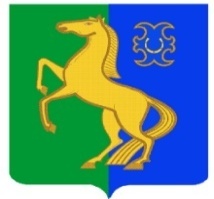 муниципаль РАЙОНЫның                                                                Усман-Ташлинский СЕЛЬСОВЕТ уҫман-ташлы АУЫЛ СОВЕТЫ                                                                      МУНИЦИПАЛЬНОГО РАЙОНА            ауыл БИЛƏмƏҺе                                                                                         ЕрмекеевскиЙ район                   советы                                                                                              РЕСПУБЛИкИ БАШКОРТОСТАН           КАРАР                                          № 12.10                                 РЕШЕНИЕ         16 декабрь 2021 й.                                                                                  16 декабря 2021 г.Об утверждении порядка разработки схем размещения нестационарных торговых объектов на территории сельского поселения Усман-Ташлинский сельсовет муниципального района Ермекеевский район Республики БашкортостанВ соответствии с пунктом 1.3 Указа Главы Республики Башкортостан от 23 сентября 2019 года № УГ-310 "О стратегических направлениях социально-экономического развития Республики Башкортостан до 2021 года", а также Законом Республики Башкортостан от 14 июля 2010 года № 296-з "О регулировании торговой деятельности в Республике Башкортостан", в целях обеспечения населения Республики Башкортостан качественными и безопасными товарами и услугами, постановлением Правительства  Республики Башкортостан от 12 октября 2021 года № 511 «Об утверждении порядка разработки и утверждения органами местного самоуправления республики Башкортостан схем размещения нестационарных торговых объектов» Совет сельского поселения Усман-Ташлинский сельсовет муниципального района Ермекеевский район Республики Башкортостан решил:1. Утвердить прилагаемые:Порядок разработки и утверждения схем размещения нестационарных торговых объектов на территории сельского поселения Усман-Ташлинский сельсовет муниципального района Ермекеевский район Республики Башкортостан (далее - Порядок) (Приложение №1);Номенклатуру специализаций нестационарных торговых объектов, минимальный ассортиментный перечень и номенклатуру дополнительных групп товаров в соответствии со специализацией (Приложение №2);Методические рекомендации по размещению нестационарных торговых объектов на территории сельского поселения Усман-Ташлинский сельсовет муниципального района Ермекеевский район Республики Башкортостан (далее - Методические рекомендации) (Приложение №3).Положение о порядке проведения конкурса на право размещения нестационарных торговых объектов на территории сельского поселения Усман-Ташлинский сельсовет муниципального района Ермекеевский район Республики Башкортостан (Приложение №4);Положение о комиссии по проведению конкурса на право размещения нестационарных торговых объектов на территории сельского поселения Усман-Ташлинский сельсовет муниципального района Ермекеевский район Республики Башкортостан (Приложение № 5);Типовую форму договора на право размещения нестационарного торгового объекта на территории сельского поселения Усман-Ташлинский сельсовет муниципального района Ермекеевский район Республики Башкортостан (Приложение 6);Методику определения начальной (минимальной) стоимости платы по договору на право размещения нестационарного торгового объекта на территории сельского поселения Усман-Ташлинский сельсовет муниципального района Ермекеевский район Республики Башкортостан (Приложение 7).2. Установить, что схема размещения нестационарных торговых объектов на территории сельского поселения Усман-Ташлинский сельсовет муниципального района Ермекеевский район Республики Башкортостан (далее - схема) разрабатывается на срок не менее 5 лет. В схему могут вноситься изменения с учетом необходимости обеспечения устойчивого развития территорий и достижения нормативов минимальной обеспеченности населения площадью торговых объектов. Основанием для размещения нестационарного торгового объекта является договор на размещение нестационарного торгового объекта.3. 1) при разработке и утверждении схем:руководствоваться требованиями, установленными Порядком, и Методическими рекомендациями;предусматривать размещение не менее чем 40 процентов нестационарных торговых объектов от количества нестационарных торговых объектов, используемых субъектами малого или среднего предпринимательства, для реализации товаров сельскохозяйственными товаропроизводителями;2) продлить сроки действия схем на 12 месяцев с текущей даты окончания срока действия схем;3) по обращению субъектов малого и среднего предпринимательства, осуществляющих деятельность в нестационарных торговых объектах в соответствии с договорами на размещение нестационарного торгового объекта или иными договорами, заключенными в порядке, установленном законодательством, между Администрацией и хозяйствующим субъектом, предметом которых является предоставление мест для размещения нестационарных торговых объектов в соответствии со схемой, продлевать сроки действия вышеуказанных договоров с учетом сроков продления действия схем в соответствии с подпунктом 2 настоящего пункта без проведения торгов, изменения цены договоров;4) закрепить в муниципальных программах (подпрограммах) мероприятия по предоставлению сельскохозяйственным товаропроизводителям и организациям потребительской кооперации муниципальных преференций в виде предоставления мест для размещения нестационарных торговых объектов без проведения торгов.4. Администрация сельского поселения Усман-Ташлинский сельсовет муниципального района Ермекеевский район Республики Башкортостан представляет в администрацию муниципального района Ермекеевский район Республики Башкортостан: утвержденные в соответствии с настоящим Решением схемы не позднее 15 декабря года, предшествующего году начала срока действия схем;сведения о продлении срока действия схем в соответствии с подпунктом 2 пункта 3 настоящего Решения.5. Контроль за выполнением настоящего Решения возложить на постоянную комиссию  по развитию предпринимательства, земельным вопросам, благоустройству и экологии.Глава сельского поселенияУсман-Ташлинский сельсовет                                  подпись                     Г.Г.ГибаеваКопия верна , управделами          Р.А.ТукаеваПриложение №1к Решению совета  сельского поселения Усман-Ташлинский сельсовет  муниципальногорайона Ермекеевский районРеспублики Башкортостан от 16 декабря 2021 г № 12.10Порядок разработки и утверждения схем размещения нестационарных торговых объектов на территории  сельского поселения Усман-Ташлинский сельсовет муниципального района Ермекеевский район Республики Башкортостан1. Общие положения1.1. Порядок разработки и утверждения схем размещения нестационарных торговых объектов на территории сельского поселения Усман-Ташлинский сельсовет муниципального района Ермекеевский район Республики Башкортостан (далее - Порядок) разработан в целях реализации Федерального закона "Об основах государственного регулирования торговой деятельности в Российской Федерации",  устанавливает процедуру разработки и утверждения схем размещения нестационарных торговых объектов на территории сельского поселения Усман-Ташлинский сельсовет муниципального района Ермекеевский район Республики Башкортостан (далее - схема) и предназначен для формирования единых правил размещения нестационарных торговых объектов на территории муниципального района.Порядок размещения и использования нестационарных торговых объектов в стационарном торговом объекте, в ином здании, строении, сооружении или на земельном участке, находящихся в частной собственности, устанавливается собственником стационарного торгового объекта, иного здания, строения, сооружения или земельного участка с учетом требований, определенных законодательством Российской Федерации.Включение нестационарных торговых объектов, расположенных на земельных участках, в зданиях, строениях и сооружениях, находящихся в государственной собственности, в схему осуществляется в соответствии с Постановлением Правительства Российской Федерации от 29 сентября 2010 года N 772.1.2. Размещение нестационарных торговых объектов на территории сельского поселения Усман-Ташлинский сельсовет муниципального района Ермекеевский район Республики Башкортостан должно соответствовать градостроительным, строительным, архитектурным, пожарным, санитарным нормам, правилам и нормативам, а также правилам благоустройства. 1.3. Разработка схемы осуществляется в целях:создания условий для улучшения организации и качества торгового обслуживания населения и обеспечения доступности товаров для населения;установления единого порядка размещения нестационарных торговых объектов на территории сельского поселения Усман-Ташлинский сельсовет муниципального района Ермекеевский район Республики Башкортостан;достижения нормативов минимальной обеспеченности населения площадью торговых объектов, установленных Правительством Республики Башкортостан;формирования современной торговой инфраструктуры;оказания поддержки сельскохозяйственным товаропроизводителям, в том числе осуществляющим деятельность на территории сельского поселения Усман-Ташлинский сельсовет муниципального района Ермекеевский район Республики Башкортостан.1.4. Требования, предусмотренные настоящим Порядком, не распространяются на отношения, связанные с размещением нестационарных торговых объектов, находящихся на ярмарках, а также на нестационарные торговые объекты, размещаемые при проведении праздничных и иных массовых мероприятий, имеющих краткосрочный характер. 1.5. Утверждение схем, внесение в них изменений не являются основаниями для пересмотра мест размещения нестационарных торговых объектов, строительство, реконструкция или эксплуатация которых были начаты в соответствии с правоустанавливающими документами до утверждения указанных схем.1.6. Включение в схему нестационарных торговых объектов, расположенных на земельных участках, находящихся в собственности сельского поселения Усман-Ташлинский сельсовет муниципального района Ермекеевский район Республики Башкортостан, государственная собственность на которые не разграничена, осуществляется по согласованию с Министерством земельных и имущественных отношений РБ, в лице начальника отдела по Ермекеевскому району Управления по работе с территориальными отделами и взаимодействию с органами местного самоуправления, осуществляющим полномочия собственника имущества. 1.7. Схема разрабатывается и утверждается Администрацией сельского поселения (далее - Администрация) на срок не менее 5 лет. 1.8. Для целей настоящего Порядка используются следующие понятия:схема - документ, состоящий из текстовой (в виде таблицы) и графической частей, содержащий информацию об адресных ориентирах, виде, специализации нестационарного торгового объекта, периоде размещения нестационарного торгового объекта, форме собственности земельного участка, о возможности размещения нестационарного торгового объекта субъектами малого и среднего предпринимательства;нестационарный торговый объект - торговый объект, представляющий собой временное сооружение или временную конструкцию, не связанные прочно с земельным участком, вне зависимости от присоединения или неприсоединения к сетям инженерно-технического обеспечения, в том числе передвижное сооружение;специализация нестационарного торгового объекта - торговая деятельность, при которой 80 и более процентов всех предлагаемых к продаже товаров (услуг) от их общего количества составляют товары (услуги) одной группы, за исключением деятельности по реализации печатной продукции.К нестационарным торговым объектам, включаемым в схему, относятся:павильон - оборудованное строение, имеющее торговый зал и помещения для хранения товарного запаса, рассчитанное на одно или несколько рабочих мест;киоск - оснащенное торговым оборудованием строение, не имеющее торгового зала и помещений для хранения товаров, рассчитанное на одно рабочее место продавца, на площади которого хранится товарный запас;торговая галерея - выполненный в едином архитектурном решении нестационарный торговый объект, состоящий из нескольких, но не более 5 (в одном ряду), специализированных павильонов или киосков, симметрично расположенных друг напротив друга, при условии соблюдения беспрепятственного прохода для покупателей, объединенных под единой светопрозрачной кровлей;пункт быстрого питания - павильон или киоск, специализирующийся на продаже изделий из полуфабрикатов высокой степени готовности в потребительской упаковке, обеспечивающей термическую обработку пищевого продукта;торгово-остановочный комплекс - нестационарный торговый объект, размещенный на остановочных пунктах общественного пассажирского транспорта, состоящий из одного или двух павильонов или киосков, конструктивно объединенных и выполненных в едином архитектурно-художественном решении с остановочным навесом. При этом остановочный навес может представлять собой как открытую, так и закрытую конструкцию;мобильный пункт быстрого питания - передвижное сооружение (автокафе), специализирующееся на продаже изделий из полуфабрикатов высокой степени готовности в потребительской упаковке, обеспечивающей термическую обработку пищевого продукта;выносное холодильное оборудование - холодильник для хранения и реализации прохладительных напитков и мороженого;торговый автомат (вендинговый автомат) - временное техническое устройство, сооружение или конструкция, осуществляющее продажу штучного товара, оплата и выдача которого осуществляются с помощью технических приспособлений, не требующих непосредственного участия продавца;бахчевой развал - нестационарный торговый объект, представляющий собой специально оборудованную временную конструкцию в виде обособленной открытой площадки или установленной торговой палатки, предназначенный для продажи сезонных бахчевых культур;передвижное сооружение - изотермические емкости и цистерны, прочие передвижные объекты;объект мобильной, развозной торговли - нестационарный торговый объект, представляющий специализированный автомагазин, автолавку или иное специально оборудованное для осуществления розничной торговли транспортное средство;специализированный нестационарный торговый объект для организации реализации сельскохозяйственной продукции и продуктов питания (далее - специализированный нестационарный торговый объект) - выполненный в едином архитектурном решении нестационарный торговый объект, состоящий из соединенных между собой нестационарных торговых объектов, находящихся под общим управлением, общей площадью не более 150 кв. м, в которых не менее 80 процентов торговых мест от их общего количества предназначено для осуществления продажи товаров сельскохозяйственными товаропроизводителями (включая личные подсобные хозяйства), организациями и индивидуальными предпринимателями, осуществляющими деятельность на территории Республики Башкортостан;сельскохозяйственный товаропроизводитель - определение используется в значении, установленном Федеральным законом от 29 декабря 2006 года N 264-ФЗ "О развитии сельского хозяйства";елочный базар - нестационарный торговый объект, представляющий собой специально оборудованную временную конструкцию в виде обособленной открытой площадки для новогодней (рождественской) продажи натуральных хвойных деревьев и веток хвойных деревьев;объект реализации сельскохозяйственных и декоративных кустов и растений - нестационарный торговый объект, представляющий собой киоск или павильон со специально оборудованной временной конструкцией в виде обособленной огороженной открытой площадки (экспозиционной и (или) декоративной), предназначенный для реализации сельскохозяйственных и декоративных деревьев, кустов, растений и сопутствующих товаров.2. ТРЕБОВАНИЯ К РАЗРАБОТКЕ СХЕМЫ2.1. При разработке схемы учитываются:особенности развития торговой деятельности на территории Республики Башкортостан;необходимость размещения не менее чем 60 процентов нестационарных торговых объектов, используемых субъектами малого или среднего предпринимательства, осуществляющими торговую деятельность, от общего количества нестационарных торговых объектов;обеспечение беспрепятственного развития улично-дорожной сети;обеспечение беспрепятственного движения транспорта и пешеходов;специализация нестационарного торгового объекта;обеспечение соответствия деятельности нестационарных торговых объектов санитарным, противопожарным, экологическим требованиям, правилам продажи отдельных видов товаров, требованиям безопасности для жизни и здоровья людей, а также правилам благоустройства.2.2. Схема разрабатывается на основании результатов инвентаризации фактически размещенных нестационарных торговых объектов и мест их размещения, а также потребности в торговых объектах на соответствующей территории.2.3. По итогам инвентаризации проводятся оценка потребности в нестационарных торговых объектах по видам и специализациям и мероприятия по рациональному размещению нестационарных объектов исходя из местных особенностей, обеспечения территориальной доступности, уровня развития товаропроизводящей инфраструктуры, при котором во всех населенных пунктах обеспечивается возможность приобретения населением товаров.2.4. Размещение нестационарных торговых объектов должно обеспечивать свободное движение пешеходов, доступ потребителей к торговым объектам с соблюдением требований безбарьерной среды жизнедеятельности для инвалидов и иных маломобильных групп населения, беспрепятственный подъезд спецтранспорта при чрезвычайных ситуациях.2.5. Внешний вид нестационарных торговых объектов должен соответствовать внешнему архитектурному облику сложившейся застройки муниципального образования.2.6. Период размещения нестационарных торговых объектов устанавливается Администрацией самостоятельно в принимаемых ими нормативных правовых актах.2.7. Не допускается размещение нестационарных торговых объектов:в местах, не включенных в схему;в арках зданий, на газонах (без устройства специального настила), площадках (детских, для отдыха, спортивных, транспортных стоянках), в охранной зоне водопроводных, канализационных, электрических, кабельных сетей связи, трубопроводов, ближе 25 метров от вентиляционных шахт, ближе 20 метров от окон жилых помещений, ближе 3 метров от ствола дерева, ближе 1,5 метра от внешней границы кроны кустарника;на территории выделенных технических (охранных) зон магистральных коллекторов и трубопроводов, кабелей высокого, низкого напряжения и слабых токов;под железнодорожными путепроводами и автомобильными эстакадами, мостами;в надземных и подземных переходах;на расстоянии менее 25 метров от мест сбора мусора и пищевых отходов, дворовых уборных, выгребных ям;в случае, если размещение нестационарных торговых объектов препятствует свободному подъезду пожарной, аварийно-спасательной техники или доступу к объектам инженерной инфраструктуры (объектам энергоснабжения и освещения, колодцам, кранам, гидрантам и т.д.);без приспособления их для беспрепятственного доступа к ним и использования их инвалидами и другими маломобильными группами населения;с нарушением санитарных, градостроительных, противопожарных норм и правил, требований в сфере благоустройства.2.8. Для объектов мобильной, развозной торговли разрабатывается и включается в схему маршрут движения, на протяжении которого может осуществляться торговля в местах, соответствующих требованиям данного раздела.3. ПОРЯДОК РАЗРАБОТКИ И УТВЕРЖДЕНИЯ СХЕМЫ3.1. Проект схемы разрабатывается Администрацией с учетом требований, установленных разделом 2 настоящего Порядка.3.2. В текстовой части схемы (в таблице), разработанной по форме согласно приложению № 1 к настоящему Порядку, указывается следующая информация:адресные ориентиры, вид, специализация нестационарного торгового объекта;период размещения нестационарного торгового объекта;форма собственности земельного участка;информация о возможности размещения нестационарного торгового объекта субъектами малого и среднего предпринимательства.3.3. Графическая часть схемы разрабатывается в виде карты-схемы генерального плана муниципального образования (М 1:5000), генерального плана поселения масштабом (М 1:5000) с предусмотренными на ней возможными местами размещения объектов, также графическая часть схемы может быть разработана с использованием онлайн-карт, используемых в открытом доступе, масштабом (М 1:5000) с предусмотренными на них возможными местами размещения объектов.3.4. Разработанная схема утверждается правовым актом и подлежит опубликованию в порядке, установленном для официального опубликования правовых актов, а также размещается Администрацией на своем официальном сайте в информационно-телекоммуникационной сети Интернет в течение 10 дней после утверждения.3.5. В течение 2 рабочих дней после опубликования правовой акт, утвердивший схему, представляется в отдел экономики Администрации сельского поселения Усман-Ташлинский сельсовет муниципального района Ермекеевский район Республики Башкортостан.3.5.1. Администрация сельского поселения Усман-Ташлинский сельсовет муниципального района Ермекеевский район Республики Башкортостан в течение 3 рабочих дней после опубликования правовой акт, утвердивший схему, представляет в администрацию муниципального района Ермекеевский район Республики Башкортостан.3.6. Представление в администрацию муниципального района документов, указанных в пункте 3.5 настоящего Порядка, осуществляется следующими способами:по электронной почте. Электронный адрес администрации : adm16@bashkortostan.ru;путем доставки по почтовому адресу администрации :  Республика Башкортостан, с. Ермекеево, ул. Ленина , 15.3.7. В схему не чаще 1 раза в квартал могут быть внесены изменения в порядке, установленном для ее разработки и утверждения в соответствии с настоящим Порядком.3.8. Основаниями для внесения изменений в схему являются:реализация долгосрочных стратегических и государственных программ Республики Башкортостан, муниципальных образований Республики Башкортостан;новая застройка отдельных элементов планировочной структуры населенных пунктов, районов, микрорайонов, иных элементов, повлекшая изменение нормативов минимальной обеспеченности населения площадью торговых объектов;предложения, поступившие от хозяйствующих субъектов, органов местного самоуправления;ремонт и реконструкция автомобильных дорог;изъятие земельных участков для государственных и муниципальных нужд.3.9. Изменения, внесенные в схему, утверждаются правовым актом, который подлежит опубликованию в порядке, установленном для официального опубликования правовых актов, и размещается Администрацией на своих официальных сайтах в информационно-телекоммуникационной сети Интернет в течение 10 дней после его утверждения.В течение 5 рабочих дней после опубликования муниципальный правовой акт, утвердивший внесенные в схему изменения, представляется в Администрацию МР способами, указанными в пункте 3.6 настоящего Порядка.3.10. Информацию о хозяйствующих субъектах, осуществляющих торговую деятельность в нестационарных торговых объектах, включенных в схему, Администрация сельского поселения Усман-Ташлинский сельсовет муниципального района Ермекеевский район Республики Башкортостан ежеквартально до 5 числа следующего за отчетным кварталом месяца представляют в администрацию муниципального района по форме согласно приложению № 2 к настоящему Порядку.Представление в Администрацию информации осуществляется по электронной почте по адресу: adm16@bashkortostan.ru или путем доставки по почтовому адресу Администрации: Республика Башкортостан, с. Ермекеево, ул.Ленина, 15.                                                      Приложение № 1 к Порядку                                              разработки и утверждения                                             схем размещения нестационарных                                                                                                   торговых объектов на территории                                                                                                    сельского поселения Усман-Ташлинский                                                                                                   сельсовет муниципального района                                                                                                    Ермекеевский район Республики                                                                                                    БашкортостанСХЕМАразмещения нестационарных торговых объектов на территории_________________________________________________________________(наименование муниципального образования (сельского поселения) Республики Башкортостан)на ______________________________ годыПриложение № 2 к Порядку разработки и утверждения схем размещения нестационарных торговых объектов на территории сельского поселения Усман-Ташлинский сельсовет  муниципального района Ермекеевский район Республики БашкортостанФОРМАпредставления информации о хозяйствующих субъектах,осуществляющих, торговую деятельность в нестационарныхторговых объектах, за ___________________________________(месяц) (год) (наименование муниципального образования (сельского поселения) Республики Башкортостан)Приложение № 2  к Решению совета Сельского поселения Усман-Ташлинский сельсовет муниципального района Ермекеевский район Республики Башкортостан                                                                                                                                                                                 от 16 декабря  2021 г № 12.10НОМЕНКЛАТУРАСПЕЦИАЛИЗАЦИЙ НЕСТАЦИОНАРНЫХ ТОРГОВЫХ ОБЪЕКТОВ, МИНИМАЛЬНЫЙАССОРТИМЕНТНЫЙ ПЕРЕЧЕНЬ И НОМЕНКЛАТУРА ДОПОЛНИТЕЛЬНЫХГРУПП ТОВАРОВПриложение №3к Решению совета сельского поселения Усман-Ташлинский сельсовет муниципальногорайона Ермекеевский районРеспублики Башкортостан от 16 декабря  2021 г № 12.10       Методические рекомендации            по размещению нестационарных торговых объектов на территории             сельского поселения Усман-Ташлинский сельсовет муниципального района Ермекеевский район Республики Башкортостан1. Общие положения       1.1. Методические рекомендации по размещению нестационарных торговых объектов на территории сельского поселения Усман-Ташлинский сельсовет муниципального района Ермекеевский район Республики Башкортостан (далее - методические рекомендации) разработаны в целях оказания методической помощи по вопросам, связанным с размещением и эксплуатацией нестационарных торговых объектов на территории сельского поселения Усман-Ташлинский сельсовет муниципального района Ермекеевский район Республики Башкортостан.    1.2. Понятия, применяемые в настоящих методических рекомендациях,        используются в том значении, в котором они предусмотрены Федеральным законом "Об основах государственного регулирования торговой деятельности в Российской Федерации".   1.3. Нестационарные торговые объекты не являются недвижимым имуществом, права на них не подлежат регистрации в Едином государственном реестре прав на недвижимое имущество и сделок с ним.1.4. В целях применения настоящих методических рекомендаций:к социально значимым специализациям нестационарных торговых объектов относятся следующие продовольственные специализации, направленные на восполнение дефицита потребления покупателями продуктов питания в случае недостаточного количества торговых объектов в муниципальных образованиях: "Хлеб и хлебобулочные изделия", "Молоко и молочные продукты", "Овощи-фрукты", "Мясная гастрономия";под архитектурным решением понимается дизайн-проект нестационарного объекта, соответствующий требованиям к внешнему виду нестационарного объекта, который определяется типовым решением, утверждаемое сельском поселением Усман-Ташлинский сельсовет  муниципального района Ермекеевский район Республики Башкортостан исходя из функциональных, конструктивных, эстетических, социальных, экономических, санитарно-гигиенических, экологических, инженерно-технических параметров нестационарного объекта.   1.5. Порядок размещения и использования нестационарных торговых объектов в стационарном торговом объекте, в ином здании, строении, сооружении или на земельном участке, находящихся в частной собственности, устанавливается собственником стационарного торгового объекта, иного здания, строения, сооружения или земельного участка с учетом требований, определенных законодательством Российской Федерации.   2. Планирование и разработка схемы размещения нестационарныхторговых объектов на территории  сельского поселения Усман-Ташлинский     сельсовет муниципального района Ермекеевский район Республики     Башкортостан  2.1. Разработка схемы размещения нестационарных торговых объектов (далее - схема) основывается на результатах проведенного анализа состояния розничной торговли на территории сельского поселения Усман-Ташлинский сельсовет муниципального района Ермекеевский район Республики Башкортостан, итогах инвентаризации нестационарных торговых объектов на территории (приложение к настоящим методическим рекомендациям), а также соблюдения требований о размещении не менее чем 60 процентов от общего количества нестационарных торговых объектов для использования субъектами малого или среднего предпринимательства, осуществляющими торговую деятельность.   2.2. Инвентаризация нестационарных торговых объектов предусматривает:учет хозяйствующих субъектов, осуществляющих торговую деятельность в нестационарных торговых объектах;учет и оценку выданных документов, связанных с размещением нестационарных торговых объектов и осуществлением торговой деятельности;учет незаконно размещенных нестационарных торговых объектов.  2.3. Инвентаризация нестационарных торговых объектов, включенных в схему, а также незаконно размещенных нестационарных торговых объектов проводится не реже одного раза в год и оформляется в соответствии с приложением к данным методическим рекомендациям.2.4. По итогам инвентаризации проводятся оценка потребности территории в нестационарных торговых объектах по видам и специализациям и мероприятия по рациональному размещению нестационарных объектов исходя из местных особенностей, обеспечения территориальной доступности, уровня развития товаропроводящей инфраструктуры, при котором во всех населенных пунктах обеспечивается возможность приобретения населением товаров. 2.5. При планировании схемы рекомендуется учитывать следующее процентное соотношение нестационарных торговых объектов по специализациям к общему количеству мест размещения нестационарных торговых объектов, в схеме исходя из особенностей организации торговой деятельности на территории сельского поселения Усман-Ташлинский сельсовет муниципального района Ермекеевский район Республики Башкортостан:"хлеб и хлебобулочные изделия" - не менее 10 процентов;"молоко и молочные продукты" - не менее 10 процентов;"овощи-фрукты" - не менее 15 процентов;"мясная гастрономия" - не менее 15 процентов.   Для обеспечения товарами граждан, проживающих в отдаленных сельских населенных пунктах, рекомендуется предусматривать в схеме не менее одного объекта мобильной, развозной торговли. Рекомендуется предусматривать в схеме один специализированный  нестационарный торговый объект на 100 тысяч жителей муниципального  образования  Республики Башкортостан. 2.6. Схема должна соответствовать градостроительным, строительным, архитектурным, пожарным, санитарным нормам, правилам и нормативам в соответствии с законодательством.3. Размещение нестационарных торговых объектовпосле утверждения схемы  3.1. Размещение нестационарных торговых объектов на территории        сельского поселения Усман-Ташлинский сельсовет муниципального района Ермекеевский район Республики Башкортостан осуществляется по результатам проведения конкурентных процедур (конкурса/аукциона) на право заключения договора на размещение нестационарных торговых объектов на территории сельского поселения Усман-Ташлинский сельсовет муниципального района Ермекеевский район Республики Башкортостан, которые проводятся Администрациями сельских поселений (далее - Администрация) после утверждения схем в установленном порядке в соответствии с законодательством.  3.2. Администрации с учетом утвержденных типовых архитектурных решений         рекомендуется предусматривать следующие размеры нестационарных торговых        объектов:павильоны общей площадью не более 50 кв. м; киоски общей площадью не более 30 кв. м.3.3. Основаниями для размещения нестационарного торгового объекта         являются схема и договор на размещение нестационарного торгового объекта или иной договор, заключенный в порядке, установленном законодательством Российской Федерации и законодательством Республики Башкортостан, между Администрацией и хозяйствующим субъектом (далее - договор), предметом которого является предоставление места для размещения нестационарного торгового объекта в соответствии со схемой.3.4. Договор на размещение нестационарного торгового объекта не может быть   заключен на срок, превышающий срок действия схемы.3.5. Специализация нестационарного торгового объекта является существенным условием договора на размещение нестационарного торгового  объекта.3.6. Договор на размещение нестационарного торгового объекта заключается отдельно на каждый нестационарный торговый объект.3.7. Требования к внешнему виду нестационарных торговых объектов определяются типовыми архитектурными решениями, утвержденными органами местного самоуправления на срок действия схем.       4. Некоторые вопросы эксплуатации нестационарных торговых объектов4.1. При осуществлении торговой деятельности в нестационарном торговом объекте должна соблюдаться специализация нестационарного торгового объекта.4.2. На нестационарных торговых объектах должна располагаться вывеска с указанием фирменного наименования хозяйствующего субъекта, режима работы. Хозяйствующие субъекты, осуществляющие торговую деятельность, определяют режим работы самостоятельно, за исключением случаев, установленных законодательством Российской Федерации.4.3. При эксплуатации нестационарных торговых объектов должно        обеспечиваться соблюдение санитарных норм и правил по реализации и условиям хранения продукции, противопожарных, экологических и других требований безопасности, а также соблюдение работниками условий труда и правил личной гигиены.4.4. Транспортное обслуживание нестационарных объектов и загрузка их        товарами не должны затруднять и снижать безопасность движения транспорта и       пешеходов.Подъездные пути, разгрузочные площадки, площадки для покупателей и для        расположения столов должны обеспечивать удобный доступ ко входам, иметь твердое покрытие, обеспечивающее сток ливневых вод, а также должны быть освещены.Не рекомендуется использование тротуаров, пешеходных дорожек, газонов, элементов благоустройства для подъезда транспорта к зоне загрузки товара, для стоянки автотранспорта, осуществляющего доставку товара.4.5. При размещении передвижных сооружений запрещается их переоборудование (модификация), если в результате проведения соответствующих работ передвижные сооружения не могут быть самостоятельно транспортированы (за счет движущей силы, вырабатываемой двигателем) или не могут быть транспортированы в составе с механическим транспортным средством, в том числе запрещается демонтаж с передвижных сооружений колес и прочих частей, элементов, деталей, узлов, агрегатов и устройств, обеспечивающих движение передвижных сооружений.4.6. В нестационарных торговых объектах используются средства измерения (весы, гири, мерные емкости и другие), соответствующие метрологическим правилам и нормам, установленным законодательством Российской Федерации. Измерительные приборы должны быть установлены таким образом, чтобы в наглядной форме обеспечивать процессы взвешивания товаров, определения их стоимости, а также их отпуска.4.7. Владельцы (пользователи) нестационарных торговых объектов обязаны    обеспечить уход за их внешним видом: содержать в чистоте и порядке, своевременно красить и устранять повреждения на вывесках, конструктивных элементах, производить уборку и благоустройство прилегающей территории.4.8. При реализации товаров в нестационарном торговом объекте должны быть документы, подтверждающие качество и безопасность продукции, в соответствии с законодательством Российской Федерации.4.9. Образцы всех продовольственных и непродовольственных товаров должны  быть снабжены единообразно оформленными ценниками с указанием наименования товара, его сорта, цены, даты его оформления, с подписью материально ответственного лица.4.10. Работники нестационарных торговых объектов обязаны:выполнять требования пожарной безопасности, соблюдать требования законодательства Российской Федерации о защите прав потребителей, законодательства Российской Федерации в области обеспечения санитарно-эпидемиологического благополучия населения, требования, предъявляемые законодательством Российской Федерации к продаже отдельных видов товаров, иные предусмотренные законодательством Российской Федерации требования;содержать нестационарные торговые объекты, торговое оборудование в  чистоте;предохранять товары от пыли, загрязнения;иметь чистую форменную одежду;соблюдать правила личной гигиены и санитарного содержания прилегающейтерритории, иметь медицинскую книжку;предоставлять потребителям достоверную информацию о реализуемых товарах (оказываемых услугах) в соответствии с законодательством Российской Федерации.Отпуск хлеба, выпечных кондитерских и хлебобулочных изделий осуществляется в упакованном виде.4.11. Запрещаются:заглубление фундаментов для размещения нестационарных торговых объектов и применение капитальных строительных конструкций для их сооружения;раскладка товаров, а также складирование тары и запаса продуктов на прилегающей к нестационарному торговому объекту территории;реализация пищевых продуктов домашнего приготовления: маринованных и соленых грибов, всех видов консервированных и герметически упакованных в банки продуктов, соков, изделий на основе сахара (леденцы, воздушный рис и т.п.);реализация скоропортящихся пищевых продуктов при отсутствии холодильного оборудования для их хранения и реализации;реализация с земли, а также частями и с надрезами картофеля, свежей плодоовощной продукции, бахчевых культур.4.12. Ассортимент горячих блюд должен соответствовать основной специализации пунктов быстрого питания (блины, картофель фри, хот-дог, пирожки, вафли и другие виды продукции). Реализация горячих блюд разрешается из полуфабрикатов высокой степени готовности.4.13. При отсутствии централизованного водоснабжения и канализации хозяйствующие субъекты должны обеспечить бесперебойную доставку и использование воды, отвечающей требованиям качества воды централизованного водоснабжения, вывод стоков с последующей дезинфекцией емкостей для питьевой воды и емкостей для стоков в установленном порядке в соответствии с законодательством Российской Федерации и законодательством Республики Башкортостан.4.14. Выносное холодильное оборудование размещается в соответствии со схемой и может использоваться для реализации мороженого, соков и прохладительных напитков.Приложение к методическим рекомендациям по размещению нестационарных торговых объектов на территории сельского поселения Усман-Ташлинский сельсовет муниципального района Ермекеевский район Республики БашкортостанИТОГИинвентаризации размещения нестационарных торговыхобъектов на территории_________________________________________________________________     (наименование муниципального образования Республики Башкортостан)                по состоянию на ________________ 20___ годаПриложение № 4 к решению Совета сельского поселения Усман-Ташлинский сельсовет муниципального района Ермекеевский район Республики Башкортостанот 16 декабря 2021 г. № 12.10ПОЛОЖЕНИЕо	порядке проведения конкурса на право размещения нестационарныхторговых объектов на территории сельского поселения Усман-Ташлинский сельсовет муниципального района Ермекеевский район Республики Башкортостан1. Общие положенияНастоящее Положение о порядке проведения конкурса на право размещения нестационарных торговых объектов на территории сельского поселения Усман-Ташлинский сельсовет муниципального района Ермекеевский район Республики Башкортостан (далее - Конкурс) разработано в соответствии с действующим законодательством в целях упорядочения размещения нестационарных торговых объектов (далее - НТО) на территории сельского поселения Усман-Ташлинский сельсовет муниципального района Ермекеевский район Республики Башкортостан (далее муниципальный район), создания условий для улучшения организации и качества обслуживания населения муниципального района.Размещение НТО осуществляется в соответствии с утвержденным постановлением Администрации сельского поселения (далее – Администрация) Схем размещения нестационарных торговых объектов (далее - Схема размещения НТО) на основании договора на право размещения нестационарных торговых объектов (далее - Договор), заключенного Администрацией с победителем Конкурса. Положение регулирует отношения, возникающие между организатором и участниками Конкурса, определяет порядок подготовки и 	проведения Конкурса.2.Основные понятия и их определенияВ настоящем Положении используются следующие основные понятия и их определения:Конкурс - способ выявления победителей.Конкурсная комиссия - коллегиальный орган, создаваемый Администрацией для проведения Конкурса и принятия решений о победителях Конкурса.Организатор конкурса - Администрация, курирующее вопросы потребительского рынка товаров и услуг.Участник конкурса - юридическое лицо или индивидуальный предприниматель, подавший заявление и заявительные документы на участие в Конкурсе.Заявление и заявительные документы на участие в Конкурсе -документы, оформленные в соответствии с требованиями, установленными конкурсной документацией.Заявка - совокупность документов, содержащих сведения, необходимые для участия в Конкурсе.Договор на право размещения нестационарного торгового объекта - письменное соглашение, заключенное Администрацией с победителем конкурса.Победитель - участник, признанный победителем по каждому отдельному лоту, по результатам конкурса.Начальная (минимальная) цена договора - минимальная цена за право заключения договора на размещение нестационарного торгового объекта. Лот - предмет конкурса.Конкурсная документация - комплект документов, содержащих требования и критерии оценки предмета конкурса, условия и процедуры проведения Конкурса.Функции организатора проведения конкурсаОрганизатор проведения конкурса по размещению НТО (далее - Организатор конкурса):а)	разрабатывает конкурсную документацию;б)	организует подготовку и публикацию извещений о проведении Конкурса, об итогах проведения и сведений о победителях Конкурса;в)	устанавливает место представления заявки на участие в Конкурсе; принимает и регистрирует в журнале регистрации заявку, представленную участниками Конкурса;г)	осуществляет организационно-техническое обеспечение работы конкурсной комиссии;д)	передает в конкурсную комиссию заявку на участие в Конкурсе;е)	обеспечивает хранение протоколов заседаний и других материалов конкурсной комиссии.Организатор конкурса принимает решение о внесении изменений в извещение о проведении Конкурса не позднее чем за 5 (пять) рабочих дней до даты окончания подачи заявок на участие в Конкурсе. В течение одного рабочего дня с даты принятия указанного решения такие изменения размещаются Организатором конкурса на официальном сайте Администрации в информационно телекоммуникационной сети «Интернет». При этом срок подачи заявок на участие в Конкурсе должен быть продлен таким образом, чтобы с даты размещения на официальном сайте Администрации в информационно-телекоммуникационной сети «Интернет» таких изменений до даты окончания срока подачи заявок на участие в Конкурсе этот срок составлял не менее чем 10 (десять) рабочих дней или, если в извещение о проведении Конкурса такие изменения вносятся в отношении конкретного лота, срок подачи заявок на участие в Конкурсе должен быть продлен в отношении конкретного лота.Организатором конкурса не принимается заявка на участие в Конкурсе в случае, если заявка представлена заявителем по истечении установленного срока приема документов.Условия проведения КонкурсаРешение о проведении Конкурса принимается Администрацией.В Конкурсе принимают участие юридические лица и индивидуальные предприниматели, подавшие заявку в срок, установленный в извещении о Конкурсе.Лица, желающие разместить НТО, для участия в Конкурсе направляют в Администрацию заявку, которая содержит:заявление (в соответствии с приложением 1 к данному положению);сведения об участнике Конкурса (приложение № 2 к данному положению);конкурсное предложение по предмету Конкурса - Лоту (приложение № 3 к данному положению)опись документов, представленных на конкурс (приложение № 4 к данному положению);заявительные документы (оригиналы, либо нотариально заверенные копии):Устав (для юридических лиц);свидетельство о государственной регистрации (для юридических лиц) или свидетельство о государственной регистрации гражданина в качестве индивидуального предпринимателя (для индивидуальных предпринимателей);свидетельство о постановке на учет в налоговом органе и присвоении идентификационного номера налогоплательщика;информация о режиме работы объекта;информация о виде деятельности и виде продукции, планируемой к реализации;эскиз (фото) планируемого к размещению НТО, размер границ уборки прилегающей территории. Для киосков и павильонов - эскиз, согласованный с  отделом архитектуры и ЖКХ Администрации муниципального района Ермекеевский район Республики Башкортостан;информацию о количестве создаваемых рабочих местах;справку налогового органа об исполнении налогоплательщиком обязанности по уплате налогов, сборов, страховых взносов, пеней и налоговых санкций, выданной не более чем за 30 календарных дней до дня объявления о проведении Конкурса;документ, подтверждающий полномочия лица на осуществление действий от имени заявителя - юридического лица (копия решения о назначении или об избрании либо приказа о назначении физического лица на должность, в соответствии с которым такое физическое лицо обладает правом действовать от имени заявителя без доверенности (далее - руководитель). В случае если от имени заявителя действует иное лицо - доверенность на осуществление действий от имени заявителя, заверенную печатью заявителя и подписанную руководителем заявителя (для юридических лиц) или уполномоченным этим руководителем лицом, либо нотариально заверенную копию такой доверенности. В случае если указанная доверенность подписана лицом, уполномоченным руководителем заявителя, заявка на участие в аукционе должна содержать также документ, подтверждающий полномочия такого лица.Все листы заявки должны быть прошиты и пронумерованы и скреплены печатью участника (при наличии печати) и подписаны участником или лицом, уполномоченным таким участником.Заявитель подает заявку в соответствии с п. 4.3. настоящего Положения, на участие в Конкурсе в запечатанном виде организатору Конкурса. На таком конверте необходимо указать: «Заявка на участие вКонкурсе на размещение НТО, расположенного по адресу______________________,Специализация «	» Лот №	.Каждая Заявка, поступившая в срок, указанный в конкурсной документации, регистрируется организатором Конкурса в специальном журнале с присвоением каждой заявке номера с указанием даты и времени подачи документов (число, месяц, год, время в часах и минутах). На конверт с заявкой наносится регистрационный номер заявки.Участнику, подавшему заявку на участие в Конкурсе лично или через представителя, организатором выдается расписка о получении заявки на участие в Конкурсе с указанием даты и времени его получения (приложение № 5).Заявка на участие в Конкурсе предоставляется Организатору конкурса до истечения срока и по адресу, указанному в извещении о проведении Конкурса.Прием заявки (изменений в заявку) на участие в Конкурсе прекращается за 1 (один) рабочий день до наступления срока вскрытия конвертов с заявкой на участие в Конкурсе.Организатор конкурса, а также заявители, подавшие заявки, обязаны обеспечить конфиденциальность сведений, содержащихся в таких заявках, до вскрытия конвертов с заявками на участие в Конкурсе. Лица, осуществляющие хранение конвертов с заявками, не допускают повреждение таких конвертов до момента их вскрытия.Заявка на участие в Конкурсе подается на русском языке.Представленные на участие в Конкурсе документы заявителю не возвращаются.Участник Конкурса (далее - Участник) вправе подать только одну заявку на участие в Конкурсе в отношении каждого предмета Конкурса (лота). В случае установления факта подачи одним Участником двух и более заявок на участие в Конкурсе в отношении одного и того же лота при условии, что поданные ранее заявки этим Участником не отозваны, все заявки на участие в конкурсном отборе такого Участника, поданные в отношении данного лота, не рассматриваются.Процедура проведения КонкурсаИзвещение о проведении Конкурса на право размещения НТО (далее - Извещение) размещается Организатором конкурса на официальном сайте Администрации в информационно-телекоммуникационной сети «Интернет» не менее чем за 30 календарных дней до дня окончания срока подачи заявок на участие в Конкурсе.Извещение должно содержать следующую информацию:наименование, место нахождения, почтовый адрес, адрес электронной почты, номер контактного телефона, ответственное должностное лицо Организатора конкурса;решение Организатора конкурса о проведении Конкурса, предметом которого является право на размещение НТО;предмет Конкурса (лот) с указанием адресного ориентира места размещения НТО, площади, типа НТО, его специализации, периода и срока размещения НТО, срока действия Договора на размещение НТО;размер начальной (минимально) цены за право размещения НТО (в случае проведения Конкурса по нескольким лотам - по каждому лоту);порядок, место, дата начала, дата и время окончания срока подачи заявок на участие в Конкурсе, официальный сайт, на котором размещена конкурсная документация;место, дата и время вскрытия конвертов с заявками на участие в Конкурсе, место и дата рассмотрения и оценки заявок на участие в Конкурсе;условия и сроки заключения договора на право размещения НТО и его специализации.Конкурсная комиссия осуществляет оценку и сопоставление заявок на участие в Конкурсе, поданных заявителями, признанными Участниками в целях выявления лучших условий исполнения Договора в соответствии с критериями и в порядке, которые установлены конкурсной документацией.Срок рассмотрения заявок на участие в Конкурсе составляет двадцать рабочих дней со дня вскрытия конвертов с заявками на участие в Конкурсе.На основании результатов рассмотрения заявок на участие в Конкурсе Конкурсной комиссией принимается решение о допуске к участию в Конкурсе и признании Участниками, о рассмотрении заявок и об определении победителей конкурса (далее - Победитель) или об отказе в допуске к участию в конкурсе.Конкурсная комиссия отклоняет заявку на участие в Конкурсе в случае:непредставления определенных конкурсной документацией документов в составе заявки на участие в Конкурсе по обязательным требованиям указанным в п. 4.3. настоящего Положения;представления недостоверных данных или поддельных документов, в случае проведения в отношении Участника Конкурса процедуры банкротства, приостановления деятельности Участника Конкурса;несоответствия заявки на участие в Конкурсе требованиям конкурсной документации;неисполнения требований, предъявляемых к оформлению документации.Администрация заключает Договор с единственным Участником Конкурса в случаях, если Конкурс признан несостоявшимся по следующим основаниям:по окончании срока подачи заявок на участие в Конкурсе подана только одна заявка, при этом такая заявка признана соответствующей требованиям настоящего Положения и конкурсной документации;по результатам рассмотрения заявок на участие в Конкурсе только одна заявка признана соответствующей требованиям настоящего Положения и конкурсной документации.Организатор конкурса осуществляет проведение повторного Конкурса в следующих случаях:по окончании срока подачи заявок на участие в Конкурсе не подано ни одной такой заявки;по результатам рассмотрения заявок на участие в Конкурсе Конкурсная комиссия отклонила все такие заявки;при уклонении победителя Конкурса от заключения Договора согласно п. 8.2, 8.3 настоящего Положения.Конкурсная документация разрабатывается Организатором конкурса и содержит критерии оценки предложений о функциональных и качественных характеристиках оказываемых услуг.цена Договора:3 балла получает Участник, предложивший самую большую цену предмета Конкурса из всех Участников, подавших заявку на данный лот;2 балла получает Участник, предложивший вторую по величине цену предмета Конкурса из всех Участников, подавших заявку на данный лот;1 балл получает Участник, предложивший третью по величине цену предмета Конкурса из всех Участников, подавших заявку на данный лот;остальным Участникам, подавшим заявку на данный лот, но указанная ими цена предмета Конкурса ниже цены предмета первых трех Участников, баллы не начисляются.В случае подачи заявок на предмет Конкурса от двух Участников, начисляется 3 балла и 2 балла соответственно.эскизное предложение, дизайн-проект НТО (Эскиз торговых киосков и торговых павильонов должен быть согласован с  отделом архитектуры и ЖКХ Администрации муниципального района Ермекеевский район Республики Башкортостан):2 балла получает Участник, чье эскизное предложение признано Конкурсной комиссией соответствующим архитектурному решению по данному лоту и заняло 1 место;1 балл получает Участник, чье эскизное предложение признаносоответствующим архитектурному решению по данному лоту и заняло 2 место;остальным Участникам по данному лоту баллы не начисляются.наличие документов, подтверждающих статус Участника как производителя планируемой к реализации продукции:балл - получает Участник по данному лоту при наличии подтверждающих документов.количество рабочих мест, которые будут созданы в случае размещения нестационарного торгового объекта:за дополнительные рабочие места - 1 балл (при наличии документов, подтверждающих оформление трудовых отношений с наемными лицами либо намерение в заключение таковых).отсутствие фактов нарушений действующего законодательства в сфере торговли, жалоб от населения (в предыдущий период):1 балл - получает Участник по данному лоту при отсутствии фактов нарушений действующего законодательства в сфере торговли и жалоб в предыдущий период деятельности.отсутствие задолженности по налогам и сборам по итогам работы Участника за предшествующий год работы в нестационарном торговом объекте:1 балл - получает Участник по данному лоту при отсутствии задолженности.По результатам оценки конкурсной документации Конкурсная комиссия определяет победителя Конкурса по бальной системе по каждому лоту. Итоговая оценка заявки Участника рассчитывается путем сложения оценок, присвоенных соответствующему Участнику по критериям, указанным в пункте 5.9. настоящего Положения. Каждой заявке на участие в Конкурсе присваивается порядковый номер в порядке уменьшения степени выгодности содержащихся в них условий. Заявке на участие в Конкурсе, в которой содержатся лучшие условия, присваивается первый номер. В случае если в нескольких заявках на участие в Конкурсе содержатся одинаковые условия, меньший порядковый номер присваивается заявке на участие в Конкурсе, которая поступила ранее других заявок на участие в Конкурсе, содержащих такие же условия.Победителем Конкурса признается Участник, который предложил лучшие условия на основе критериев, указанных в конкурсной документации, и заявке на участие в Конкурсе, которого присвоен первый номер.Члены Комиссии не имеют права разглашать сведения, содержащиеся в заявке Участников.Участник имеет право на основании письменного заявления отозвать свою заявку или заменить заявку до истечения срока приема документов на участие в Конкурсе.Порядок вскрытия конвертов с заявками на участие в Конкурсе.Дата, время и место вскрытия конвертов с заявками на участие в Конкурсе указывается в извещении. Вскрытие конвертов с заявками на участие в Конкурсе Конкурсной комиссией осуществляется публично.Все присутствующие при вскрытии конвертов лица регистрируются в листе регистрации, составляемом и подписываемом секретарем Комиссии.Наименование (для юридического лица), фамилия, имя, отчество (индивидуального предпринимателя) и почтовый адрес каждого участника Конкурса, конверт с заявкой на участие в Конкурсе, наличие сведений и документов, предусмотренных конкурсной документацией, и являющихся критерием оценки заявок на участие в Конкурсе, объявляются при вскрытии конвертов с заявками на участие в Конкурсе и заносятся в протокол вскрытия конвертов с заявками на участие в Конкурсе.Протокол вскрытия конвертов с заявками Участников Конкурса на право размещения нестационарных НТО ведется Комиссией и подписывается всеми присутствующими членами Конкурсной комиссии после вскрытия конвертов с заявками на участие в Конкурсе (приложение № 6 к данному положению). Указанный протокол размещается Организатором конкурса в течение дня, следующего после дня подписания такого протокола на официальном сайте Администрации в информационно-телекоммуникационной сети Интернет.Организатор конкурса обязан осуществлять аудиозапись вскрытия конвертов с заявками на участие в Конкурсе. Любой Участник, присутствующий при вскрытии конвертов с заявками на участие в Конкурсе, вправе осуществлять аудио- и видеозапись вскрытия таких конвертов.7.Оформление результатов конкурсаКонкурсной комиссией оформляется протокол рассмотрения заявок и определения Победителей Конкурса, который подписывается всеми присутствующими на заседании членами Конкурсной комиссии, в день окончания рассмотрения заявок на участие в Конкурсе. Итоговый протокол, не позднее дня, следующего после подписания, размещается на официальном сайте Администрации в информационно-телекоммуникационной сети Интернет (приложение № 7 к данному положению).Протокол рассмотрения заявок и определения Победителей Конкурса является основанием для заключения с Победителем договора на право размещения НТО.В случае уклонения Победителя от заключения Договора или отсутствия платежного документа об оплате права на размещение НТО в сроки, указанные в п. 8.2.2. Положения, он утрачивает право на размещение НТО.Итоги проведения Конкурса размещаются на официальном сайте Администрации в сети Интернет.Заключение договоров на размещение нестационарных торговых объектов Договор с Победителем заключает Администрация.Организатор конкурса в течение трех рабочих дней со дня подписания протокола передает Победителю один экземпляр протокола и проект Договора на право размещения НТО, который составляется путем включения условий исполнения Договора, предложенных Победителем в заявке на участие в Конкурсе, в проект Договора, прилагаемый к конкурсной документации.Договор о размещении нестационарного НТО заключается между Победителем и Администрацией при наличии платежного документа об оплате права на размещение НТО.В течение 5 рабочих дней со дня получения от Организатора конкурса проекта Договора Победитель обязан подписать Договор, представить все экземпляры Договора Организатору конкурса и документы о внесении оплаты за право размещения НТО.В случае, если Победителем не исполнены требования настоящего пункта, такой Победитель признается уклонившимся от заключения Договора.При уклонении Победителя от заключения Договора Конкурсной комиссией в срок не позднее дня, следующего после дня установления факта указанного уклонения, составляется протокол об отказе от заключения Договора, в котором должны содержаться сведения о месте, дате и времени его составления, о лице, сведения о фактах уклонении Победителя от заключения Договора на право размещения НТО.Протокол об отказе от заключения Договора подписывается всеми присутствующими членами Конкурсной комиссии в день его составления. Протокол об отказе от заключения Договора составляется в двух экземплярах, один из которых хранится у Организатора конкурса.Протокол об отказе от заключения Договора (приложение № 8 к данному положению) размещается Организатором конкурса на официальном сайте Администрации в течение дня, следующего после дня подписания указанного протокола. Организатор конкурса в течение двух рабочих дней с даты подписания указанного протокола передает один экземпляр протокола лицу, который отказывается от заключения Договора.В случае если Победитель уклонился от подписания Договора, Конкурсная комиссия заключает Договор с Участником, заявке на участие в Конкурсе которого присвоен второй номер.Организатор конкурса в течение трех рабочих дней с даты подписания протокола об отказе от заключения Договора (протокола об уклонении победителя конкурса от заключения Договора) передает Участнику, заявке на участие в Конкурсе которого присвоен второй номер, один экземпляр протокола и проект Договора на размещение НТО, который составляется путем включения условий исполнения Договора, предложенных участником Конкурса, заявке на участие в Конкурсе которого присвоен второй номер. Указанный проект Договора подписывается Участником, заявке на участие в Конкурсе которого присвоен второй номер и в течение 5 (пять) рабочих днейпредставляется Организатору конкурса.В случае признания Участника Конкурса, заявке на участие в Конкурсе которого присвоен второй номер, уклонившимся от заключения Договора, Конкурсной комиссией составляется протокол об уклонении участника Конкурса от заключения Договора. Протокол подписывается всеми присутствующими членами Конкурсной комиссии в день его составления. Протокол составляется в двух экземплярах, один из которых хранится у Организатора конкурса. Протокол об уклонении Участника от заключения Договора размещается Организатором конкурса на официальном сайте Администрации в течение дня, следующего после дня подписания указанного протокола. Организатор конкурса в течение двух рабочих дней с даты подписания протокола передает один экземпляр протокола лицу, уклонившемуся от подписания Договора.В случае если Договор на размещение НТО не заключен с Победителем или с Участником, заявке на участие в Конкурсе которого присвоен второй номер, Конкурс признается несостоявшимся.Победитель не вправе передавать право на размещение НТО третьим лицам.В случае реорганизации, изменения наименования и (или) адреса юридического лица, адреса и (или) паспортных данных индивидуального предпринимателя, Победителю в течение 5 (пяти) рабочих дней необходимо предоставить сведения Организатору конкурса для внесения соответствующих изменений в Договор.Специализация НТО является существенным условием Договора. Изменение специализации не допускается.Договор не может быть заключен на срок, превышающий срок действия Схемы размещения. Действие Договора распространяется только на НТО, указанный в нем.Договор заключается отдельно на каждый НТО.Договор на право размещения НТО заключается с Победителем не ранее чем через 5 рабочих дней и не позже 15 рабочих дней со дня подписания итогового протокола.Размер начальной (минимальной) оплаты по Договору на размещение НТО определяется согласно Методике определения начальной (минимальной) стоимости права на размещение нестационарного торгового объекта на территории сельского поселения Усман-Ташлинский сельсовет муниципального района Ермекеевский район Республики Башкортостан согласно приложению № 5 к настоящему решению.Плата по Договору производится:для осуществляющих торговлю во временных конструкциях и передвижных средств развозной торговли (палатки, лотки, торговые автоматы, места для реализации бахчевых культур, передвижные сооружения, цистерны и др.) - до заключения настоящего Договора;для осуществляющих торговую деятельность в киосках и павильонах - равными долями ежеквартально не позднее 10 числа первого календарного месяца оплачиваемого периода. Первый платеж производится до заключения настоящего Договора.Размер платы за размещение НТО увеличивается не ранее чем через год после заключения Договора, и не чаще одного раза в год на величину уровня инфляции, установленного законом Российской Федерации о федеральном бюджете.Плата по Договору на размещение НТО перечисляется в бюджет сельского поселения Усман-Ташлинский сельсовет муниципального района Ермекеевский район Республики Башкортостан.Приложение № 1 к Положению о порядке проведения конкурса на право размещения нестационарных торговых объектов на территории сельского поселения Усман-Ташлинский сельсовет муниципального района Ермекеевский район Республики БашкортостанФорма заявлениядля участия в конкурсе на право размещения нестационарного торгового объекта Председателю комиссии по проведению конкурса на размещение нестационарных торговых объектов на территории муниципального района Ермекеевский район Республики БашкортостанЗАЯВЛЕНИЕ на участие в конкурсе №	на право размещения нестационарного торговогообъекта, лот №	Заявитель 	(полное наименование юридического лица или Ф.И.О.индивидуального предпринимателя)В лице 	(должность руководителя или уполномоченного, Ф.И.О.)Юридический (домашний) адрес	Ф.И.О. руководителя предприятия	ИНН	ОГРН	контактный телефон	Описание объекта:Тип объекта	место (адрес) размещения	площадь объекта	срок (период) размещения	специализация	ассортимент товаров	С Положением о порядке размещения нестационарных торговых объектов на территории муниципального района Ермекеевский район Республики Башкортостан ознакомлен и обязуюсь его соблюдать.”	”	20	г.	__________(дата подачи заявления)	(Ф.И.О.	предпринимателя, руководителя                   	(подпись)организации, доверенного лица)МП.Сведения об участнике конкурсаДля индивидуальных предпринимателей2. Для юридических лиц”	”	20	г.	__________(дата подачи заявления)	(Ф.И.О.	предпринимателя, руководителя                   	(подпись)организации, доверенного лица)МП.Приложение № 3 к Положению о порядке проведения конкурса на право размещения нестационарных торговых объектов на территории сельского поселения Усман-Ташлинский сельсовет муниципального района Ермекеевский район Республики БашкортостанКОНКУРСНОЕ ПРЕДЛОЖЕНИЕ ПО ЛОТУ №от(для юридического лица - наименование, для физ. лица - Ф.И.О.)(Ф.И.О., должность руководителя, подпись, дата, печать)Приложение № 4 к Положению о порядке проведения конкурса на право размещения нестационарных торговых объектов на территории сельского поселения Усман-Ташлинский сельсовет муниципального района Ермекеевский район Республики БашкортостанОПИСЬдокументов, представляемых для участия в конкурсе на право размещения нестационарного торгового объекта на территории муниципального района Ермекеевский район Республики Башкортостанот "	"	20	г.(лот №	, адрес, тип объекта и специализация объекта)Настоящим	(наименование участника конкурса)подтверждает, что для участия в конкурсе на право размещения нестационарного торгового объекта направляются ниже перечисленные документы.Примечание: в опись включаются все документы, подаваемые заявителем для участия в конкурсе, в том числе и заявка.” __ ”	20	г.	__________             (дата)	(Ф.И.О.	предпринимателя, руководителя                   	(подпись)                                                            организации, доверенного лица)МП.Приложение № 5 к Положению о порядке проведения конкурса на право размещения нестационарных торговых объектов  на территории  сельского поселения Усман-Ташлинский сельсовет муниципального района Ермекеевский  район Республики БашкортостанРаспискао получении конверта с заявкой на участие в конкурсе на право размещения нестационарного торгового объекта на территории сельского поселения Усман-Ташлинский сельсовет муниципального района Ермекеевский районНастоящим(Ф.И.О., должность)подтверждаю, получение конверта с заявкой на участие в открытом конкурсе на право заключения договора на размещение нестационарного торгового объекта по лоту №	от	(наименование участника конкурса)Дата «	»	20	годаВремя	ч.	мин.Подпись должностного лица	Приложение № 6 к Положению о порядке проведения конкурса на право размещения нестационарных торговых объектов на территории сельского поселения Усман-Ташлинский сельсовет муниципального  района Ермекеевский  район Республики БашкортостанПротоколвскрытия конвертов с заявками участников конкурса на право размещения нестационарных торговых объектов на территории сельского поселения Усман-Ташлинский сельсовет муниципального района Ермекеевский район Место вскрытия заявок:Дата: «	»	20	года.Время:	ч.	минут.Место:                                                                                                                                                     Конкурсная комиссия по проведению конкурса на право размещения нестационарных торговых объектов в сельском поселении Усман-Ташлинский сельсовет муниципального района Ермекеевский район (далее - Комиссия), в составе:Председатель, Ф.И.О.Заместитель Председателя, Ф.И.О.Секретарь, Ф.И.О.Члены, Ф.И.О.На заседании присутствуют	из	членов комиссии.Кворум имеется. Комиссия правомочная для принятия решений.Процедура вскрытия конвертов с заявкой:Предмет конкурса: Право на размещение нестационарного торгового объекта в сельском поселении Усман-Ташлинский сельсовет муниципального района Ермекеевский район;Организатор Конкурса:Предмет договора: размещение нестационарного торгового объекта на территории сельском поселении Усман-Ташлинский сельсовет муниципального района Ермекеевский район;Извещение о проведении конкурса (дата и место размещения);Дата вскрытия заявок: «	»	20	года.Время вскрытия заявок:	ч.	минут.Место вскрытия заявок:	.Всего вскрыто заявок по каждому лоту	Результаты вскрытия конвертов с заявками на участие в конкурсе: Процедура вскрытия конвертов с заявками на участие в конкурсе завершена в	час.	мин.Подписи членов комиссииПредседатель, подпись, Ф.И.О.Заместитель Председателя, подпись, Ф.И.О.Секретарь, подпись, Ф.И.О.Члены, подписи, Ф.И.О.Приложение № 7 к Положению о порядке проведения конкурса на право размещения нестационарных торговых объектов на территории сельском поселении Усман-Ташлинский сельсовет муниципального района муниципального района Ермекеевский  район Республики БашкортостанПротоколрассмотрения заявок и определения победителей конкурса на право размещения нестационарного торгового объекта на территории муниципального района Ермекеевский район Республики БашкортостанМесто рассмотрения заявок и проведения конкурса:Дата: «	»	20	года.Время:	ч.	минут.Место:	.Конкурсная комиссия по проведению конкурса на право размещения нестационарных торговых объектов в сельском поселении Усман-Ташлинский сельсовет муниципального района Ермекеевский район (далее - Комиссия), в составе:Председатель, Ф.И.О.Заместитель Председателя, Ф.И.О.Секретарь, Ф.И.О.Члены, Ф.И.О.На заседании присутствуют	из	членов комиссии.Кворум имеется. Комиссия правомочная для принятия решений.Рассмотрение и оценка заявок участников конкурса:Конкурсной комиссией рассмотрено 	 (ед.) заявок насоответствие требованиям, установленным конкурсной документацией, утвержденной распоряжением Администрации __________________и размещенной на официальном сайте Администрации в  сети «Интернет».На основании результатов рассмотрения заявок на участие в конкурсе Конкурсной комиссией путем голосования приняты следующие решениеРезультаты рассмотрения заявок и определения победителей конкурса.На основании рассмотрения заявок, заключить договор на право размещения нестационарных торговых:№ ______ с (наименование участника конкурса)Заседание комиссии завершено «____»__________20___ в ___час.___мин.Подписи членов комиссии:5.Председатель, подпись, Ф.И.О.6.Заместитель Председателя, подпись, Ф.И.О.7.Секретарь, подпись, Ф.И.О.8.Члены, подпись, Ф.И.О.Приложение № 8 к Положению о порядке проведения конкурса на право размещения нестационарных торговых объектов на территории сельского поселения Усман-Ташлинский сельсовет муниципального района Ермекеевский район Республики БашкортостанПротокол об отказе от заключения договора на право размещения нестационарного торгового объекта на территории сельского поселения Усман-Ташлинский сельсовет муниципального района Ермекеевский район РБДата составления:	года.Место составления протокола	.Наименование конкурса:	.Дата проведения конкурса: «	»	20	года.Время проведения конкурса:	ч .	минут.Место проведения конкурса:Лот конкурса: №	, описание лота:Месторасположение	вид	специализация	площадь	период размещения	конкурсное предложениеИнформация об участнике конкурса, который отказывается от заключения договора	.Причина составления протокола об отказе от заключения договораПодписи членов комиссии.Председатель, подпись, Ф.И.О.Заместитель Председателя, подпись, Ф.И.О. Секретарь, подпись, Ф.И.О.Члены комиссии, подписи, Ф.И.О.Приложение № 5 к решению Совета сельского поселения Усман-Ташлинский сельсовет муниципального района Ермекеевский  район Республики Башкортостанот 16 декабря 2021  года  № 12.10Положение о комиссии по проведению конкурса на право размещения нестационарных торговых объектов на территории сельского поселения  Усман-Ташлинский сельсовет  муниципального района Ермекеевский район Республики Башкортостан1. Общие положения     Комиссия по проведению конкурсов на право размещения нестационарных торговых объектов на территории сельского поселения Усман-Ташлинский сельсовет муниципального района Ермекеевский район Республики Башкортостан (далее - Комиссия) создана в целях проведения конкурсов на право размещения нестационарных торговых объектов и объектов по оказанию услуг, а также заключению договора без конкурса.  Комиссия в своей деятельности руководствуется федеральными законами, законами Республики Башкортостан, нормативно-правовыми актами муниципального района Ермекеевский район Башкортостан и настоящим Положением.2. Полномочия КомиссииКомиссия:осуществляет вскрытие конвертов с конкурсной документацией.рассматривает и оценивает заявления на участие в конкурсе и документы, представленные участниками конкурса.определяет победителя конкурса.оформляет протоколы заседаний конкурсной комиссии.Конкурсная комиссия продлевает срок приема заявительных документов и        конкурсной документации на участие в конкурсе не менее чем за 5 рабочих дней до окончания приема заявительных документов либо признает конкурс несостоявшимся в случае отсутствия заявлений на участие в конкурсе или поступления одного заявления в период с момента объявления конкурса до даты окончания приема заявлений.Принимает решение о заключение договора на размещение нестационарного торгового объекта и объекта по оказанию услуг (далее - Договор) без проведения конкурса на основании заявления от субъекта торговли и услуг о заключении Договора по основаниям установленными пунктами Положения о порядке размещения нестационарных торговых объектов на территории сельского поселения  Усман-Ташлинский сельсовет муниципального района Ермекеевский район.3. Организация деятельности КомиссииСостав Комиссии утверждается постановлением главы Администрации       сельского поселения (далее - Администрация) и состоит из председателя,       секретаря и не менее пяти членов Комиссии. Работой Комиссии руководит Председатель. В отсутствии председателяКомиссии его функции осуществляет заместитель председателя Комиссии.Заседания Комиссии проводятся по мере необходимости.Заседание Комиссии считается правомочным, если на нем присутствуют болееполовины от установленного числа членов Комиссии. Замена члена комиссии допускается только по решению организатора Конкурса.Комиссия принимает решения открытым голосованием. Решение считается         принятым, если за него проголосовало более половины от числа членов        Комиссии, присутствующих на ее заседании.В случае равенства голосов голос председателя Комиссии является решающим.Решение оформляется протоколом, который подписывается председателем      конкурсной комиссии и секретарем.В протоколе указываются:предмет конкурса;состав конкурсной комиссии;    -       наименование участников конкурса;наименование победителя (победителей) конкурса;основания принятия решения об отклонении заявлений на участие в конкурсе (при необходимости);основания признания конкурса несостоявшимся (при необходимости);срок, на который, размещается нестационарный торговый объект и объект по оказанию услуг.     Протокол	о результатах конкурса является основанием для заключения с победителем договора на право размещения нестационарного передвижного торгового объекта          Итоги проведения конкурса размещаются на официальном сайте Администрации не позднее дня, следующего за днем подписания протокола рассмотрения заявок и определения победителей конкурса на право размещения нестационарных торговых объектов и объектов по оказанию услуг на территории сельского поселения Усман-Ташлинский сельсовет муниципального района Ермекеевский район.Приложение № 6 к решению СоветаСельского поселения Усман-Ташлинский сельсовет муниципального районаЕрмекеевский районРеспублики Башкортостанот 16 декабря 2021 г. № 12.10Типовая форма договора на право размещения нестационарного торгового объекта на территории  сельского поселения Усман-Ташлинский сельсовет муниципального района Ермекеевский район Республики Башкортостан"__" _________ 20__ г.Администрация сельского поселения ______________________________сельсовет, в лице главы Администрации_______, действующего на основании ___________, именуемая в дальнейшем «Администрация» с одной стороны, и _________________________________________________________(наименование организации, Ф.И.О. индивидуального предпринимателя)в лице ____________________________________________________________,(должность, Ф.И.О.)действующего на основании _________________________________________,именуемый в дальнейшем "Победитель конкурса", с другой стороны, далее именуемые "Стороны", заключили настоящий договор о нижеследующем:I. Предмет договора1.1. Администрация предоставляет Победителю конкурса право на размещение нестационарного торгового объекта:(тип объекта) _____________________________________________________, специализация объекта _____________________________________________,группа товаров ____________________________________________________, ассортимент товаров _____________________________________________________________________________________________________________,    режим работы _____________________________________________________, Площадь объекта ______ кв.м на участке по адресному ориентиру в соответствии со Схемой размещения нестационарных торговых объектов и объектов по оказанию услуг на территории сельского поселения Усман-Ташлинский сельсовет муниципального района Ермекеевский район Республики Башкортостан:__________________________________________________________________                        (место расположения объекта)на срок с ___________________ 20__ г. года по ________________ 20__ года. 1.2. Настоящий договор заключен по итогам конкурса на право размещения нестационарных торговых объектов и объектов по оказанию услуг на территории сельского поселения Усман-Ташлинский сельсовет муниципального района Ермекеевский район Республики Башкортостан (далее – Договор), проведенного ________ 20___года, в соответствии с Протоколом № __________.1.3. Настоящий Договор вступает в силу с момента его подписания и действует по «____» _____________20 __ года. По истечению действия срока Договор на новый срок оформляется в соответствии с Положением о порядке размещения нестационарных торговых объектов на территории сельского поселения Усман-Ташлинский сельсовет муниципального района Ермекеевский район Республики Башкортостан. 1.4. Специализация объекта является существенным условием настоящего Договора. Одностороннее изменение Победителем конкурса специализации не допускается.II. Права и обязанности Сторон2.1. Администрация:2.1.1. осуществляет контроль за выполнением Победителем конкурса условий настоящего Договора. Принимает меры по недопущению самовольного переоборудования (реконструкции) нестационарного торгового объекта и объекта по оказанию услуг, в том числе влекущего придание ему статуса объекта капитального строительства.Принимает меры по демонтажу самовольно установленных нестационарных торговых объектов.2.1.2. в одностороннем порядке расторгает Договор в случаях и порядке, которые установлены настоящим Договором и действующим законодательством Российской Федерации, нормативно-правовыми актами, регулирующими размещение нестационарных торговых объектов и объектов по оказанию услуг на территории сельского поселения Усман-Ташлинский сельсовет муниципального района Ермекеевский район Республики Башкортостан.2.2. Администрация предоставляет Победителю конкурса право на размещение нестационарного торгового объекта и объекта по оказанию услуг по адресному ориентиру в соответствии со Схемой размещения нестационарных торговых объектов на территории сельского поселения Усман-Ташлинский сельсовет муниципального района Ермекеевский район, указанному в пункте 1.1 настоящего Договора. Право, предоставленное Победителю конкурса по настоящему Договору, не может быть передано другим лицам.2.3. Победитель конкурса:2.3.1. обеспечивает установку Объекта, его готовность к использованию в соответствии с эскизом (фото);2.3.2. своевременно вносит плату по настоящему Договору в размере и порядке, установленном настоящим Договором;2.3.3. использует Объект по назначению, указанному в пункте 1.1 настоящего договора. Обеспечивает наличие соответствующего для вида деятельности торгового оборудования, предназначенного для выкладки товаров и хранения запасов, холодильное оборудование при реализации скоропортящихся пищевых продуктов, оборудования для оказания услуг;2.3.4. обеспечивает наличие на фасаде Объекта вывески с указанием фирменного наименования, режима работы. 2.3.5. обеспечивает сохранение внешнего вида, типа, местоположения и размеров объекта в течение установленного периода размещения;2.3.6. обеспечивает соблюдение санитарных норм и правил, вывоз мусора и иных отходов, образовавшихся в результате использования объекта;При реализации продовольственных групп товаров и оказании услуг общественного питания, в соответствии санитарно-гигиеническими требованиями и нормативами, обеспечивает подключение киосков и павильонов к системе водоснабжения и канализации.При отсутствии центрального водоснабжения и канализации – обеспечивает бесперебойную доставку и использование воды, отвечающей требованиям качества воды центрального водоснабжения, вывод стоков с последующей дезинфекцией емкости для стоков в установленном порядке в соответствии с законодательством Российской Федерации.При размещении временных нестационарных торговых объектов -  обеспечивает размещение туалетов, расположенных в радиусе не более  от нестационарных торговых объектов, допускается использование туалетов близлежащих предприятий на договорной основе. 2.3.7. обеспечивает соблюдение санитарных, градостроительных, экологических, противопожарных норм и правил, условий труда работников при наличии таковых.  2.3.8. не допускает загрязнения, захламления места размещения объекта;2.3.9. обеспечивает своевременный демонтаж объекта и приведение прилегающей к объекту территории в первоначальное состояние в течение 10 (десяти) рабочих дней с даты окончания срока действия Договора, а также в случае досрочного отказа в одностороннем порядке от исполнения условий настоящего Договора по инициативе Администрации в соответствии с разделом V настоящего договора;2.3.10. Исполняет решения комиссии Администрации;2.3.11. выполняет условия, предусмотренные нормативно-правовыми актами, регулирующими размещение нестационарных торговых объектов и объектов по оказанию услуг на территории сельского поселения Усман-Ташлинский сельсовет муниципального района Ермекеевский район Республики Башкортостан.2.3.12. Победитель конкурса вправе досрочно отказаться от исполнения условий настоящего Договора по основаниям и в порядке, которые предусмотрены настоящим Договором, нормативно-правовыми актами, регулирующими размещение нестационарных торговых объектов и объектов по оказанию услуг на территории муниципального района сельского поселения Усман-Ташлинский сельсовет Ермекеевский район Республики Башкортостан и действующим законодательством Российской Федерации.III. Платежи и расчеты по договору3.1. Цена договора на право размещения нестационарного торгового  объекта по настоящему договору составляет_______________ (___________________________________) руб. ___ коп., НДС не облагается.3.2. Плата по договору производится Победителем конкурса путем перечисления денежных средств по следующим реквизитам:получатель УФК по Республике Башкортостан (Администрация_____)ИНН _______________КПП _________________счет __________________банк Отделение - НБ Республика Башкортостан БИК _________________ОКТМО ________________КБК ________________________________ Назначение платежа Плата по договору на право размещения нестационарного торгового  объекта № ____, дата.3.2.1. Плата по договору вносится:- для осуществляющих торговлю во временных конструкциях и передвижных средств развозной торговли (палатки, лотки, торговые автоматы, места для реализации бахчевых культур, передвижные сооружения, цистерны и др.) – до заключения настоящего договора;- для осуществляющих торговую деятельность в киосках и павильонах –равными долями ежеквартально не позднее 10 числа первого календарного месяца оплачиваемого периода. Первый платеж производится до заключения настоящего договора.3.3. Подтверждением исполнения обязательств Победителем конкурса по оплате по настоящему договору является платежный документ о перечислении денежных средств в бюджет Администрации.3.4. Размер платы за размещение нестационарного торгового объекта увеличивается не ранее чем через год после заключения договора, и не чаще одного раза в год на величину уровня инфляции, установленного законом Российской Федерации о федеральном бюджете.IV. Ответственность Сторон4.1. В случае неисполнения или ненадлежащего исполнения обязательств по настоящему договору Стороны несут ответственность в соответствии с действующим законодательством Российской Федерации.4.2. При нарушении сроков оплаты стоимости права по договору Субъект торговли уплачивает в бюджет Администрации пени из расчета одной трехсотой действующей ставки рефинансирования Центрального банка Российской Федерации от размера неуплаченной суммы за каждый календарный день просрочки до фактической оплаты или расторжения настоящего договора. Расторжение настоящего договора не освобождает Субъекта от уплаты пеней в случае, если расторжение произведено вследствие нарушения Субъектом своих обязательств по настоящему договору.4.3. Стороны освобождаются от обязательств по договору в случае наступления форс-мажорных обстоятельств в соответствии с действующим законодательством Российской Федерации.V. Расторжение договора5.1. Договор может быть расторгнут по соглашению Сторон или по решению суда.5.2. Администрация досрочно в одностороннем порядке отказывается от исполнения настоящего договора по следующим основаниям:5.2.1. прекращение Победителем конкурса в установленном законом порядке своей деятельности; 5.2.2. неисполнение хозяйствующим субъектом осуществления торговой деятельности, оказания услуг через НТО на протяжении 30 календарных дней. 5.2.3. наличие в период действия настоящего Договора двух фактов нарушений его условий, что подтверждено соответствующими актами обследования нестационарного торгового объекта и объекта по оказанию услуг на предмет выполнения участником требований настоящего Договора:а) передача прав по настоящему договору третьим лицам;б) неисполнение Победителем обязательства по соблюдению специализации нестационарного торгового объекта;в) выявление несоответствия нестационарного торгового объекта и объекта по оказанию услуг эскизу (фото) (изменение внешнего вида, размеров, площади нестационарного торгового объекта в ходе его эксплуатации, возведение пристроек, надстройка дополнительных антресолей и этажей);г) нарушение правил благоустройства, утвержденных Советами сельских поселений и муниципального района Ермекеевский район Республики Башкортостан;5.2.4. неисполнение Победителем конкурса обязательств по своевременному внесению платы по настоящему Договору или просрочка исполнения обязательств по оплате очередных платежей по настоящему Договору на срок два месяца;5.2.5. несоответствие или самовольное изменение места размещения нестационарного торгового объекта утвержденной схеме;5.2.6. принятие Администрацией, иными органами в установленном порядке следующих решений:а) об использовании территории, занимаемой нестационарным торговым объектом и объектом по оказанию услуг, для целей, связанных с развитием улично-дорожной сети, размещением остановок общественного транспорта, организацией парковочных карманов;б) о размещении объектов капитального строительства регионального и муниципального значения;5.2.7. установка холодильного и иного сопутствующего выносного оборудования за пределами нестационарного торгового объекта и объекта по оказанию услуг. Данное требование не распространяется на передвижные средства развозной и разносной торговли, а также на те случаи, когда это предусмотрено эскизом (фото);5.3. При отказе от исполнения настоящего Договора в одностороннем порядке Администрация в течение 5 рабочих дней с момента принятия решения о досрочном прекращении действия Договора направляет Победителю конкурса письменное уведомление почтовой связью об отказе от исполнения условий Договора и публикует соответствующее извещение на официальном сайте Администрации. В случае, если указанное уведомление было возвращено в Администрацию с отметкой на почтовом извещении об отсутствии данного лица по указанному адресу либо о его уклонении от получения почтового отправления, а также по истечении срока хранения, то Договор будет считаться расторгнутым по истечении 10 дней после даты поступления (возвращения) в Администрацию данного уведомления.5.4. В случае досрочного прекращения действия Договора по инициативе Администрации нестационарный торговый объект и объект по оказанию услуг подлежит демонтажу Победителем конкурса в течение 10 (десяти) рабочих  дней со дня получения им уведомления о расторжении Договора и публикации соответствующего извещения на сайте Администрации, при этом субъекту торговли не компенсируются понесенные затраты.5.5. В случае подачи Победителем конкурса соответствующего заявления о прекращении деятельности в адрес Администрации, действие Договора прекращается досрочно в одностороннем порядке.При этом демонтаж нестационарного торгового объекта и объекта по оказанию услуг осуществляется Победителем конкурса самостоятельно в течение 10 (десяти) рабочих дней, понесенные затраты субъекту торговли не компенсируются.5.6. В случае досрочного прекращения действия Договора по основаниям, предусмотренным подпунктом 5.2.6 настоящего Договора,  Победитель уведомляется Администрацией в письменной форме не менее чем за 30 календарных дней о расторжении Договора и сроке демонтажа нестационарного торгового объекта. Нестационарный объект торговли подлежит переносу на свободные места, предусмотренные схемой размещения нестационарных  торговых объектов, без проведения конкурса на право размещения нестационарного торгового объекта и объекта по оказанию услуг с оформлением Договора на размещение НТО на срок, указанный в предыдущем Договоре.Свободное место предоставляется Администрацией только для размещения НТО аналогичного вида и специализации.В случае отказа собственника, владельца, пользователя НТО от размещения НТО на свободном месте, а также в случае отсутствия свободного места, НТО подлежит демонтажу силами и за счет собственника, владельца, пользователя НТО, а Договор подлежит досрочному расторжению в порядке, установленном действующим законодательством Российской Федерации, настоящим Положением, Договором.5.7. Функционирование НТО по истечении установленного срока действия Договора, считается незаконным и владельцы нестационарного торгового объекта несут ответственность в соответствии с действующим законодательством.5.8. Демонтаж нестационарных объектов и освобождение земельных участков в добровольном порядке производятся собственниками нестационарных торговых объектов за счет собственных средств. В случае невыполнения собственником нестационарного торгового объекта демонтажа в указанный в уведомлении срок Администрация обращается в суд. VI. Прочие условия6.1. Вопросы, не урегулированные настоящим договором, разрешаются в соответствии с действующим законодательством Российской Федерации и нормативно-правовыми актами, регулирующими размещение нестационарных торговых объектов и объектов по оказанию услуг на территории сельского поселения Усман-Ташлинский сельсовет муниципального района Ермекеевский район Республики Башкортостан.6.2.Споры, по которым Стороны не пришли к соглашению, подлежат рассмотрению судебными органами по месту нахождения Хозяйствующего субъекта, в соответствии со статьей 32 Гражданского процессуального кодекса Российской Федерации и статьей 37 Арбитражного процессуального кодекса Российской Федерации.6.3. Договор составлен в двух экземплярах, каждый из которых имеет одинаковую юридическую силу.6.4. Споры по договору разрешаются в судебном порядке.6.5. Все изменения к договору оформляются Сторонами дополнительными соглашениями, составленными в письменной форме, которые являются неотъемлемой частью договора.6.6. Приложения к договору составляют его неотъемлемую часть:приложение № 1 – эскиз (фото) нестационарного торгового объекта (объекта по оказанию услуг);приложение № 2 – платежный документ об оплате права на размещение нестационарного торгового объекта и объекта по оказанию услуг.VII. Юридические адреса, банковские реквизиты и подписи СторонАдминистрация:             		Субъект:_____________________________   	_____________________________Адрес:_______________________    	Адрес: _______________________ИНН/КПП ___________________    	ИНН/КПП ____________________р/с __________________________    	р/с __________________________в ___________________________    	в ____________________________к/с __________________________    	к/с __________________________ОКАТО _____________________    	ОКАТО ______________________ОКПО ______________________    	ОКПО ___________________________________   	  ( ФИО)                           ___________     (ФИО)          (подпись)                                                                            (подпись) М.П.                               			М.П.Приложение № 7 к решению Совета сельского поселения Усман-Ташлинский сельсовет  муниципального района Ермекеевский район Респ. Башкортостан от «16» декабря 2021 г. № 12.10     Методика определения начальной (минимальной) стоимости платы по договору на право размещения нестационарного торгового объекта на территории сельского поселения Усман-Ташлинский сельсовет муниципального района Ермекеевский район Республики БашкортостанФормула для расчета размера начальной (минимальной) платы по договору	на право размещения специализированного нестационарноготоргового объекта на территории сельского поселения Усман-Ташлинский сельсовет муниципального района Ермекеевский район:S = С x Кмест x Ks x Уврем,где:S	- размер платы по договору на право размещения нестационарноготоргового объекта стартовый (руб./место) за период пользования;С	- базовый размер платы по договору на право размещения нестационарного торгового объекта (руб./место);Кмест	-	коэффициент,	учитывающий	территориальноеместорасположение объекта;Ks 	- коэффициент, учитывающий площадь объекта;Уврем	- количество месяцев, на которое предоставляется место дляразмещения нестационарного торгового объекта. Если разрешение выдается на срок менее 1 месяца, то 1 неделя считается как 0,25, а 1 день считается как 0,03.Таблица базового размера платы по договору за право размещения нестационарных торговых объектов на территории сельского поселения Усман-Ташлинский сельсовет муниципального района Ермекеевский районТаблица коэффициентов площади объектов нестационарной торговой сети, общественного питания и оказания услуг на территории сельского поселения Усман-Ташлинский сельсовет муниципального района Ермекеевский районТаблица коэффициентов месторасположения для объектов нестационарной торговой сети, общественного питания и оказания услуг на территории сельского поселения Усман-Ташлинский сельсовет муниципального района Ермекеевский районN п/пАдресные ориентиры размещения нестационарного торгового объектаВид нестационарного торгового объектаСпециализация нестационарного торгового объектаФорма собственности земельного участкаПериод размещения нестационарного торгового объектаРазмещение нестационарного торгового объекта субъектом малого или среднего предпринимательства (да/нет)1234567N п/пАдресные ориентиры нестационарного торгового объектаВид нестационарного торгового объектаСпециализация нестационарного торгового объектаПлощадь нестационарного торгового объектаПериод размещения нестационарного торгового объектаНаименование и местонахождение организации (наименование индивидуального предпринимателя)Субъект малого или среднего предпринимательства (да/нет)Основание размещения нестационарного торгового объекта (реквизиты договора)N п/пНоменклатура специализаций нестационарных торговых объектовМинимальный ассортиментный переченьНоменклатура дополнительных групп товаров в соответствии со специализацией1"Хлеб","Хлеб, хлебобулочные изделия"хлеб из пшеничной муки;хлеб из ржаной муки;хлеб из ржано-пшеничной муки;мелкоштучные хлебобулочные изделияизделия хлебобулочные диетические, обогащенные витаминами и минералами;чай, кофе, кофейные напитки, какао;сахар в ассортименте;соль в ассортименте;бакалейные товары;мучные кондитерские изделия;соки фруктовые, овощные, безалкогольные прохладительные напитки, вода питьевая в промышленной упаковке;жевательная резинка;иные хлебобулочные изделия;товары из минимального ассортиментного перечня и по номенклатуре дополнительных групп товаров специализаций "Кондитерские товары", "Кондитерские изделия", "Кондитерские, выпечные изделия"2"Бакалея"мука в ассортименте;мучные смеси;крупа в ассортименте;макаронные изделия в ассортименте;масла растительные;соль в ассортименте;сахар в ассортименте;чай, кофе, кофейные напитки, какао;консервы овощные, мясныехлеб, хлебобулочные изделия;соки фруктовые, овощные, безалкогольные прохладительные напитки, вода питьевая в промышленной упаковке;каши, картофель быстрого приготовления;плодово-ягодные консервы, мед;кондитерские изделия;мелкоштучные кондитерские изделия;пряности (сухие концентраты, приправы);жевательная резинка3"Кондитерские товары","Кондитерские изделия","Кондитерские, выпечные изделия"мучные кондитерские изделия и (или) сахаристые кондитерские изделиямелкоштучные кондитерские изделия;сахар в ассортименте;чай, кофе, кофейные напитки, какао;плодово-ягодные консервы, мед;соки фруктовые, овощные, безалкогольные прохладительные напитки, вода питьевая в промышленной упаковке;жевательная резинка;товары из минимального ассортиментного перечня и по номенклатуре дополнительных групп товаров специализаций "Хлеб", "Хлеб, хлебобулочные изделия"4"Мед"продукция пчеловодствасоки фруктовые, овощные, безалкогольные прохладительные напитки, чай5"Мясная гастрономия","Гастрономия"колбасы и колбасные изделия;мясные деликатесыпродукция из полуфабрикатов высокой степени готовности;масложировая продукция;консервы мясные в ассортименте6"Молоко","Молоко и молочные продукты"молоко и (или) молочная продукция, и (или) масло сливочное, и (или) сыры расфасованные в ассортиментесухие молочные продукты;продукты молокосодержащие, спреды;соки фруктовые, овощные, безалкогольные прохладительные напитки, вода питьевая в промышленной упаковке;масложировая продукция;хлеб, хлебобулочные изделия;консервы молочные, сгущенное молоко;иные молочные товары;товары из минимального ассортиментного перечня и по номенклатуре дополнительных групп товаров специализации "Мясная гастрономия"7"Овощи и фрукты"овощи в ассортименте;фрукты в ассортименте;свежая зелень в ассортиментесезонные фрукты, ягоды, грибы и бахчевые культуры;соки фруктовые, овощные, безалкогольные прохладительные напитки, вода питьевая в промышленной упаковке;продукция плодоовощная переработанная, мед;плоды семечковых, ореховых культур, сухофрукты;плодоовощные консервы;иная продукция садоводства, огородничества8"Мясо", "Мясная гастрономия"мясо и мясные продукты и (или) мясо птицыфарши мясные;субпродукты;полуфабрикаты мясные охлажденные, замороженные;масложировая продукция;пряности (сухие концентраты, приправы);растительные масла;яйцо в ассортименте;мясные консервы9"Рыба","Рыбная гастрономия"рыба мороженая, и (или) охлажденная, и (или) живая, и (или) вяленая, и (или) соленая, и (или) в рассоле, и (или) копченая, и (или) в желеполуфабрикаты рыбные охлажденные, замороженные;морепродукты пищевые;масложировая продукция;консервы и пресервы рыбные;икра, икорные продукты;рулеты рыбные;растительные масла;яйцо в ассортименте;пряности (сухие концентраты, приправы)10"Мороженое"мороженое в ассортименте;торты из мороженого, пирожные из мороженогозамороженные овощи, фрукты и ягоды;хлебобулочные замороженные полуфабрикаты;вода питьевая в промышленной упаковке;соки фруктовые, овощные, безалкогольные прохладительные напитки, квас в промышленной упаковке;товары из минимального ассортиментного перечня специализации товаров "Снеки";жевательная резинка11"Квас"квас брожения в кегах (бочках) на розлив и (или) в промышленной упаковкебезалкогольные прохладительные напитки на розлив и в промышленной упаковке;соки фруктовые, овощные, безалкогольные прохладительные напитки, вода питьевая в промышленной упаковке12"Напитки","Прохладительные напитки","Соки, воды"вода питьевая на розлив и (или) в промышленной упаковке;квас на розлив и (или) в промышленной упаковке;соки фруктовые, овощные, безалкогольные прохладительные напитки на розлив и (или) в промышленной упаковкетовары из минимального ассортиментного перечня специализации товаров "Снеки";жевательная резинка;мороженое в ассортименте13"Бахчевые культуры","Бахчевой развал"арбузы;дыниТыква14"Продовольственные товары","Продукты"товары из одного или нескольких минимальных ассортиментных перечней специализаций "Молоко", "Молочная продукция", "Хлеб", "Кондитерские изделия", "Бакалея", "Мясная гастрономия", "Рыбная гастрономия", "Овощи и фрукты", "Мороженое", "Прохладительные напитки", "Напитки", "Соки, воды"товары по номенклатуре минимальных ассортиментных перечней специализаций и дополнительных групп товаров специализаций "Молоко", "Хлеб", "Кондитерские товары", "Бакалея", "Мясо", "Рыба", "Мясная гастрономия", "Рыбная гастрономия", "Овощи и фрукты", "Мороженое", "Квас", "Прохладительные напитки", "Напитки", "Соки, воды"15"Снеки"снековая продукция в промышленной упаковке (один или несколько видов следующих товаров: чипсы, сухарики, семечки, орешки, шоколадные батончики, попкорн, соломка, крекеры, подушечки, кукурузные палочки, батончики, мюсли и (или) иная снековая продукция)жевательная резинка;товары из минимального ассортиментного перечня товаров специализаций "Прохладительные напитки", "Напитки", "Соки, воды";иная снековая продукция в промышленной упаковке16"Общественное питание""Кафе","Быстрое питание","Продукция общественного питания"продукция общественного питания из полуфабрикатов высокой степени готовности (кулинарный полуфабрикат, из которого в результате минимально необходимых (одной - двух) технологических операций получают блюдо или кулинарное изделие);мучные кондитерские изделия из замороженных полуфабрикатов;мучные кондитерские изделия;горячие напитки (чай, кофе и т.д.);безалкогольные прохладительные напитки на розлив и (или) в промышленной упаковкесоки фруктовые, овощные, безалкогольные прохладительные напитки, вода питьевая на розлив и в промышленной упаковке;жевательная резинка;товары из минимального ассортиментного перечня специализации товаров "Снеки";мороженое в ассортименте17"Горячие напитки"горячие напитки (чай, кофе и т.д.)товары из минимального ассортиментного перечня специализации товаров "Снеки";жевательная резинка18"Цветы""Цветы, посадочный материал"цветы;упаковочный материал для оформления букетов, подарочных наборов, корзингоршечные (комнатные) растения;средства для ухода за растениями;грунт;кашпо, горшки, вазы;рассада, семена, корневища, клубни, черенки, луковицы и клубнелуковицы для размножения;продукция цветоводства прочая19"Ели, сосны, лапник"("Елочные базары")ели;соснылапник еловый и сосновый;елочные игрушки и украшения;подставки;электрические гирлянды20"Зоотовары"корм для домашних животных, птиц и рыбсредства по уходу за животными, птицами и рыбами;аксессуары и одежда для животных;клетки и аквариумы;иные зоологические товары21"Проездные билеты","Билеты на морской, речной транспорт"проездные билеты;транспортные картытранспортные схемы;путеводители22"Театральные билеты"театральные билеты;билеты на культурно-массовые, зрелищные и спортивные мероприятия;абонементы на культурно-массовые, зрелищные и спортивные мероприятияплакаты, постеры, открытки;профильные печатные издания;транспортные схемы, путеводители23"Выпечка"пироги;пирожки;пончики;жареные хлебобулочные изделияизделия хлебобулочные диетические, обогащенные витаминами и минералами;мучные кондитерские изделия24"Справка", "Справочная информация"услуги справочно-информационной службы;справочникиатласы автомобильных дорог;схемы метрополитена, картосхемы, путеводители;открытки, конверты;услуги ксерокопирования и ламинирования25"Канцелярские товары"офисные, канцелярские и бумажно-беловые товарытовары по минимальному ассортиментному перечню и номенклатуре дополнительных групп товаров специализации "Справка"26"Печать"периодические печатные издания;непериодическая печатная продукцияплакаты, постеры, наклейки, открытки, календари;путеводители, карты, атласы автомобильных дорог;лотерейные билеты, купоны официально зарегистрированных лотерей в соответствии с законодательством Российской Федерации;офисные, канцелярские и бумажно-беловые товары;школьно-письменные принадлежности;почтовые маркированные конверты и открытки;филателистическая продукция и принадлежности, коллекционные марки, марки России, монеты (изъятые из обращения и реализуемые в соответствии с нормативными правовыми актами Российской Федерации);сувениры: брелоки, магниты, значки, зажигалки, мелкие изделия народно-художественных промыслов, игры и детские игрушки всех видов, воздушные шары, упаковочные пакеты и бумага;сувенирная продукция по тематике международных и городских мероприятий;елочные украшения;телефонные и Интернет-карты;средства профилактики ВИЧ-инфекции (презервативы), бумажные носовые платки, влажные гигиенические салфетки, средства для чистки обуви (губки, кремы, спреи);зонты, дождевики;электронные карты памяти, сим-карты, USB-флеш-накопители, зарядные устройства для телефонов и аккумуляторов, мелкие электронные товары;элементы электрического питания (батарейки);соки фруктовые, овощные, безалкогольные прохладительные напитки, вода питьевая в промышленной упаковке;жевательная резинка;услуги ксерокопирования и ламинирования, фотопечати;выдача периодических печатных изданий или непериодической печатной продукции, купленных дистанционно (через сеть Интернет);продажа с лотков только периодических изданий и непериодической печатной продукции;продажа с пресс-стендов только периодических изданий27"Книги"непериодическая печатная продукцияне предусмотрена28"Сотовая связь"мобильные телефоны, и (или) аксессуары к мобильным телефонам, аудио-, фото-, видео- и портативной аппаратуре, и (или) карты оплаты услуг сотовых операторов, и (или) продукты, предлагаемые операторами сотовой связи (тарифные планы, сим-карты)аудио-, фото-, видео- и цифровая портативная техника и аппаратура;аксессуары к аудио-, фото-, видео- и цифровой портативной технике и аппаратуре;ноутбуки, нетбуки, планшетные компьютеры, электронные книги;внешние магнитные накопители памяти;программное обеспечение;элементы электрического питания;электронные карты памяти, диски для записи (CD-R, CD-RW, DVD-R, DVD-RW), зарядные устройства для телефонов и аккумуляторов;GPS-навигаторы, видеорегистраторы, автоаксессуары (автомобильные зарядные устройства, автомобильные держатели, FM-трансмиттеры);иная аудио-, фото-, видео- и цифровая техника и аппаратура и сопутствующие;товары для обеспечения сотовой связи29"Аксессуары""Галантерейные товары","Кожгалантерея"галантерейная продукция, и (или) кожгалантерейная продукция, и (или) головные уборы, и (или) зонты, и (или) бижутерия, и (или) товары для кройки и шитьяперчатки, шарфы, ремни, носки, чулки и колготки;брелоки;заколки;иные галантерейные и кожгалантерейные товары30"Детские товары"детское питание в промышленной упаковке;непродовольственные товары для детей (одежда, обувь);игрушки детскиеиные детские непродовольственные товары31"Сувениры (Народные промыслы)","Подарки"сувенирная продукция, изделия народных (художественных) промыслов, кустарных производств, мастеров и мастерскихпечатная продукция, открытки, путеводители;предметы изобразительного искусства;упаковочный материал для подарочного оформления;услуги по оформлению и упаковке товаров;товары из минимального ассортиментного перечня специализаций и по номенклатуре дополнительных групп товаров специализаций "Галантерейные товары", "Аксессуары"32"Хозяйственные товары"бытовая химия;товары личной гигиены, бритвенные принадлежности;хозяйственный инвентарькухонная утварь;иные хозяйственные непродовольственные товары33"Непродовольственные товары"товары из одного или нескольких минимальных ассортиментных перечней специализаций "Галантерейные товары", "Кожгалантерея", "Аксессуары", "Детские товары" (за исключением детского питания в промышленной упаковке), "Подарки", "Хозяйственные товары", "Канцелярские товары", "Парфюмерия", "Сувениры (Народные промыслы)", "Одежда", "Обувь", "Автозапчасти"товары по номенклатуре одного или нескольких минимальных ассортиментных перечней и дополнительных групп товаров специализаций "Галантерейные товары", "Кожгалантерея", "Аксессуары", "Детские товары", "Подарки", "Хозяйственные товары", "Канцелярские товары", "Парфюмерия", "Сувениры (Народные промыслы)", "Одежда", "Обувь", "Автозапчасти"34"Одежда"одежда мужская, и (или) женская, и (или) детская, и (или) спортивнаятовары по номенклатуре дополнительных групп товаров специализации "Аксессуары";иные сопутствующие непродовольственные товары35"Обувь"обувь мужская, и (или) женская, и (или) детская, и (или) спортивнаясредства и аксессуары по уходу за обувью;иные сопутствующие непродовольственные товары36"Воздушные шары"воздушные шары и (или) услуги по надуванию воздушных шаровдополнительные группы товаровспециализации отсутствуют37"Пиротехнические изделия","Пиротехника","Фейерверки"пиротехнические изделия бытового назначения (фейерверки)воздушные шары;упаковочный материал для подарочного оформления;иные сопутствующие непродовольственные товары38"Парфюмерные и косметические товары","Парфюмерия"парфюмерия;гигиеническая;декоративная косметикаупаковочный материал для подарочного оформления;услуги по оформлению и упаковке товаров39"Ремонт и чистка обуви","Ремонт обуви","Чистка обуви"услуги по ремонту и (или) чистке обувисопутствующие непродовольственные товары, соответствующие основному виду деятельности40"Ремонт и изготовление металлоизделий","Металлоремонт"услуги по ремонту и (или) изготовлению металлоизделийсопутствующие непродовольственные товары, соответствующие основному виду деятельности41"Ремонт бытовых приборов","Ремонт часов","Ремонт телефонов"услуги по ремонту бытовых приборов, и (или) часов, и (или) телефоновсопутствующие непродовольственные товары, соответствующие основному виду деятельности42"Бытовые услуги","Мультисервис", "Служба быта"услуги из одного или нескольких минимальных ассортиментных перечней специализаций "Ремонт и чистка обуви", "Ремонт и изготовление металлоизделий", "Ремонт бытовых приборов"сопутствующие непродовольственные товары, соответствующие основному виду деятельности43"Фотоуслуги"услуги фотосъемки и (или) печать фотографийфотоаппаратура;внешние магнитные накопители памяти;рамки для фотографий;элементы электрического питания (батарейки);услуги ксерокопирования, ламинирования;проявка фотопленок;монтаж и цифровая обработка изображений, в том числе восстановление и реставрация старых фотографий;распечатка и брошюровка документов44"Банковские услуги"услуги банковские, прием платежейдополнительные группы товаровспециализации отсутствуют45"Страхование"услуги страхованиядополнительные группы товаровспециализации отсутствуют46"Парикмахерская"парикмахерские и (или) косметологические услугисопутствующие непродовольственные товары, соответствующие основному виду деятельности47"Прокат"прокат спортивного инвентаря и оборудования и (или) туристического инвентаря и оборудованиясопутствующие услуги, соответствующие основному виду деятельности, в том числе:услуги по заточке коньков, ремонту велосипедов, роликовых коньков, скейтбордов48"Ритуальные принадлежности"венки, и (или) гирлянды, и (или) букеты из искусственных и (или) живых цветовтраурные ленты, покрывала, саваны;тапочки, нарукавные повязки;подушечки для наград, фото на керамике или других материалах;иные непродовольственные ритуальные принадлежности и ритуальные услуги49"Автозапчасти"авто-, мото- и велозапасные частиавто-, мото- и велоаксессуары;автомасла, тормозные жидкости, жидкости для омывания стекол автомобиля;иные авто-, мото- и велотовары50"Автомойка","Мойка"услуги по мойке автомобилей и (или) иных транспортных средствсопутствующие непродовольственные товары, соответствующие основному виду деятельности51"Шиномонтаж"услуги по сезонной и внеплановой замене шин;иные шиномонтажные работыавтомасла, тормозные жидкости, жидкости для омывания стекол автомобиля;иные сопутствующие авто-, мото- и велотовары52"Автосервис"услуги по ремонту автомобилей и (или) иных транспортных средствсопутствующие непродовольственные товары, соответствующие основному виду деятельности53"Туристические услуги"услуги справочно-информационной службы;туристические и экскурсионные услугитовары по минимальному ассортиментному перечню и номенклатуре дополнительных групп товаров специализаций "Театральные билеты", "Справки", "Сувениры (Народные промыслы)"54"Картографическая продукция"атласы;картыброшюры по экскурсионным маршрутам;справочники;схемы туристических маршрутов;иная картографическая продукция;товары по минимальному ассортиментному перечню групп товаров специализации "Туристические услуги"55"Парафармацевтическая продукция"медицинские изделия, не требующие особых условий хранения и реализации, дезинфицирующие средства, предметы и средства личной гигиены, посуда для медицинских целей;предметы и средства, предназначенные для ухода за больными, новорожденными и детьми, не достигшими возраста трех лет;минеральные воды;продукты лечебного, детского и диетического питания;парфюмерные и косметические средства, не требующие особых условий хранения и реализацииочковая оптика и средства ухода за ней56"Клубника","Земляника"клубника;земляникадополнительные группы товаровспециализации отсутствуют57"Почтомат"услуги по отправлению и (или) получению писем, посылок, заказов из Интернет-магазиновдополнительные группы товаровспециализации отсутствуют58"Ателье"пошив и ремонт одежды, штор, покрывалтовары одного класса в соответствии с Общероссийским классификатором продукции по видам экономической деятельности, соответствующие основному виду деятельности59"Приемный пункт химчистки"услуги по приему в чистку (стирку) одежды, штор, покрывал, чехлов, ковров, изделий из меха и пухадополнительные группы товаровспециализации отсутствуют60"Оптика"услуги по ремонту очков, готовые очки с диоптриями и (или) солнцезащитные очки, оправы, футлярыдополнительные группы товаровспециализации отсутствуют61"Зрелищно-развлекательные услуги"организация театральных, концертных постановок и развлекательных мероприятий;создание условий для творческой деятельности в области искусств и организации досуга посетителей;услуги аквагримасопутствующие непродовольственные товары, соответствующие основному виду деятельности62"Услуги в области спорта и отдыха"услуги по проведению спортивных мероприятий;организация деятельности спортивных клубовсопутствующие непродовольственные товары, соответствующие основному виду деятельности63"Билеты на каток", "Билеты на прокат"билеты;электронные билетыплакаты, постеры, открытки64"Услуги по организации рабочего пространства"услуги по предоставлению специально оборудованного рабочего места, офиса, кабинета, переговорнойдополнительные группы товаровспециализации отсутствуют65"Культурно-просветительские услуги"услуги по организации и проведению кружков, тренингов, мастер-классов, конференций, семинаров, репетиторства;услуги по организации выставок по различным областям искусства, техники, науки, экономикисопутствующие непродовольственные товары, соответствующие основному виду деятельности66"Часы"часы всех видов (часы наручные, карманные, предназначенные для ношения на себе или с собой (включая секундомер);часы, не предназначенные для ношения на себе или с собой, - будильники, настенные часы;часы прочиеремешки, ленты и браслеты для часов, предназначенных для ношения на себе или с собой, их части;детали часов всех видов: пружины, циферблаты, платы, мосты, батарейки и прочие;корпуса для часов, не предназначенных для ношения на себе или с собой, и аналогичные корпуса для прочих изделий, классифицируемых в настоящей группе, их части67"Пункт выдачи (возврата) продукции и товаров, приобретенных с помощью электронных систем связи (Интернета) и специализированных цифровых платформ"услуги по выдаче (возврату) продукции и товаров, приобретенных с помощью электронных систем связи (Интернета) и специализированных цифровых платформдополнительные группы товаровспециализации отсутствуют68"Сахарная вата"сахарная ватане предусмотрено69"Груминг-услуги"груминг и (или) услуги для животныхсопутствующие непродовольственные товары, соответствующие основному виду деятельности70"Конфеты", "Конфеты весовые"товары из одного или нескольких минимальных ассортиментных перечней и дополнительных групп товаров специализации "Кондитерские изделия"товары из минимального ассортиментного перечня по номенклатуре дополнительных групп товаров специализации "Мороженое";продукты высокой степени готовности;наборы конфет сувенирные; наборы шоколада сувенирные; кондитерское ассорти сувенирноеПоказателиЕдиница измеренияВсего1. Общее количество объектов розничной торговли,в том числе:продовольственныхнепродовольственныхсо смешанным ассортиментом1.1. Стационарных, в том числе:продовольственныхнепродовольственныхсо смешанным ассортиментом1.2. Нестационарных, в том числе:продовольственныхнепродовольственныхсо смешанным ассортиментом2. Площадь торговая - всего (стационарных, нестационарных торговых объектов)2.1. Нестационарных торговых объектов, в том числе:продовольственныхнепродовольственныхсо смешанным ассортиментом2.2. Стационарных торговых объектов - всего, в том числе:продовольственныхнепродовольственныхсо смешанным ассортиментом3. Численность занятых на объектах стационарной торговли4. Численность занятых на объектах нестационарной торговли5. Виды нестационарных торговых объектов5.1. Павильоны - всего, в том числе:продовольственныенепродовольственныесо смешанным ассортиментом5.2. Киоски - всего, в том числе:продовольственныенепродовольственные5.3. Пункты быстрого питания:передвижныекиоскипавильоны5.4. Передвижные:автолавкиавтомагазиныцистерныизотермические емкостипрезентационные стойки6. Торговые галереи7. Торговые автоматы8. Размещение нестационарного торгового объекта на участке, находящемся в собственности:муниципальнойгосударственнойФамилия, имя, отчествоПаспортные данные: серия, номер, кем и когда выданАдрес регистрации места жительстваАдрес фактического проживанияКонтактный телефон, факс, адрес электронной почтыКонтактное лицоНаименование (полное, сокращенное)Организационно-правовая формаПочтовый адресЮридический адресФактическое место нахожденияКонтактный телефон, факс, адрес электронной почтыКонтактное лицоНаименованиеКонкурсное предложение участника конкурсаЦена Договора, руб. за весь период размещения нестационарного торгового объекта Эскизное предложение (эскиз, фото). Для торговых киосков и павильонов - эскиз, согласованный  с отделом архитектуры и ЖКХ Администрации муниципального района Ермекеевский район  района РБ»Наличие документов, подтверждающих статус участника конкурса в качестве производителяКоличество рабочих мест, которые будут созданы в случае размещения нестационарного торгового №п/пНаименование документаСтраниц с	по	Кол-востраниц1.2.3.4.5.6.7.8.9.10.Всего листов№ лотаНаименование заявителяСпециализация нестационарного торгового объекта Адрес размещения нестационарного торгового объекта Площадь, кв.мПериод размещенияРешение о допуске (об отказе в допуске)к участию в конкурсе, основания решенияИтоговое решение конкурсной комиссии№ лотаУчастники конкурсаЦена договора по конкурсному предложению (до 3 баллов)Эскизное предложение (до 3 баллов)Количество рабочих мест, которые будут созданы в случаи размещения НТО (1 балл за дополнительные рабочие места)Наличие документов, подтверждающих статус участника конкурса как производителя (1 балл)Отсутствие фактов нарушений действующего законодательства в сфере торговли, жалоб от населения за предыдущий период работы (1 балл )Отсутствие задолженности по налогам и сборам (1 балл)Итого балловN п/пНоменклатура специализаций нестационарных торговых объектовМинимальный ассортиментный переченьНоменклатура дополнительных групп товаров в соответствии со специализациейБазовая начальная цена (С) (руб./место) в месяц1"Хлеб","Хлеб, хлебобулочные изделия"хлеб из пшеничной муки;хлеб из ржаной муки;хлеб из ржано-пшеничной муки;мелкоштучные хлебобулочные изделияизделия хлебобулочные диетические, обогащенные витаминами и минералами;чай, кофе, кофейные напитки, какао;сахар в ассортименте;соль в ассортименте;бакалейные товары;мучные кондитерские изделия;соки фруктовые, овощные, безалкогольные прохладительные напитки, вода питьевая в промышленной упаковке;жевательная резинка;иные хлебобулочные изделия;товары из минимального ассортиментного перечня и по номенклатуре дополнительных групп товаров специализаций "Кондитерские товары", "Кондитерские изделия", "Кондитерские, выпечные изделия"5002"Бакалея"мука в ассортименте;мучные смеси;крупа в ассортименте;макаронные изделия в ассортименте;масла растительные;соль в ассортименте;сахар в ассортименте;чай, кофе, кофейные напитки, какао;консервы овощные, мясныехлеб, хлебобулочные изделия;соки фруктовые, овощные, безалкогольные прохладительные напитки, вода питьевая в промышленной упаковке;каши, картофель быстрого приготовления;плодово-ягодные консервы, мед;кондитерские изделия;мелкоштучные кондитерские изделия;пряности (сухие концентраты, приправы);жевательная резинка5003"Кондитерские товары","Кондитерские изделия","Кондитерские, выпечные изделия"мучные кондитерские изделия и (или) сахаристые кондитерские изделиямелкоштучные кондитерские изделия;сахар в ассортименте;чай, кофе, кофейные напитки, какао;плодово-ягодные консервы, мед;соки фруктовые, овощные, безалкогольные прохладительные напитки, вода питьевая в промышленной упаковке;жевательная резинка;товары из минимального ассортиментного перечня и по номенклатуре дополнительных групп товаров специализаций "Хлеб", "Хлеб, хлебобулочные изделия"7004"Мед"продукция пчеловодствасоки фруктовые, овощные, безалкогольные прохладительные напитки, чай5005"Мясная гастрономия","Гастрономия"колбасы и колбасные изделия;мясные деликатесыпродукция из полуфабрикатов высокой степени готовности;масложировая продукция;консервы мясные в ассортименте7006"Молоко","Молоко и молочные продукты"молоко и (или) молочная продукция, и (или) масло сливочное, и (или) сыры расфасованные в ассортиментесухие молочные продукты;продукты молокосодержащие, спреды;соки фруктовые, овощные, безалкогольные прохладительные напитки, вода питьевая в промышленной упаковке;масложировая продукция;хлеб, хлебобулочные изделия;консервы молочные, сгущенное молоко;иные молочные товары;товары из минимального ассортиментного перечня и по номенклатуре дополнительных групп товаров специализации "Мясная гастрономия"4007"Овощи и фрукты"овощи в ассортименте;фрукты в ассортименте;свежая зелень в ассортиментесезонные фрукты, ягоды, грибы и бахчевые культуры;соки фруктовые, овощные, безалкогольные прохладительные напитки, вода питьевая в промышленной упаковке;продукция плодоовощная переработанная, мед;плоды семечковых, ореховых культур, сухофрукты;плодоовощные консервы;иная продукция садоводства, огородничества5008"Мясо", "Мясная гастрономия"мясо и мясные продукты и (или) мясо птицыфарши мясные;субпродукты;полуфабрикаты мясные охлажденные, замороженные;масложировая продукция;пряности (сухие концентраты, приправы);растительные масла;яйцо в ассортименте;мясные консервы7009"Рыба","Рыбная гастрономия"рыба мороженая, и (или) охлажденная, и (или) живая, и (или) вяленая, и (или) соленая, и (или) в рассоле, и (или) копченая, и (или) в желеполуфабрикаты рыбные охлажденные, замороженные;морепродукты пищевые;масложировая продукция;консервы и пресервы рыбные;икра, икорные продукты;рулеты рыбные;растительные масла;яйцо в ассортименте;пряности (сухие концентраты, приправы)50010"Мороженое"мороженое в ассортименте;торты из мороженого, пирожные из мороженогозамороженные овощи, фрукты и ягоды;хлебобулочные замороженные полуфабрикаты;вода питьевая в промышленной упаковке;соки фруктовые, овощные, безалкогольные прохладительные напитки, квас в промышленной упаковке;товары из минимального ассортиментного перечня специализации товаров "Снеки";жевательная резинка40011"Квас"квас брожения в кегах (бочках) на розлив и (или) в промышленной упаковкебезалкогольные прохладительные напитки на розлив и в промышленной упаковке;соки фруктовые, овощные, безалкогольные прохладительные напитки, вода питьевая в промышленной упаковке40012"Напитки","Прохладительные напитки","Соки, воды"вода питьевая на розлив и (или) в промышленной упаковке;квас на розлив и (или) в промышленной упаковке;соки фруктовые, овощные, безалкогольные прохладительные напитки на розлив и (или) в промышленной упаковкетовары из минимального ассортиментного перечня специализации товаров "Снеки";жевательная резинка;мороженое в ассортименте40013"Бахчевые культуры","Бахчевой развал"арбузы;дынитыква100014"Продовольственные товары","Продукты"товары из одного или нескольких минимальных ассортиментных перечней специализаций "Молоко", "Молочная продукция", "Хлеб", "Кондитерские изделия", "Бакалея", "Мясная гастрономия", "Рыбная гастрономия", "Овощи и фрукты", "Мороженое", "Прохладительные напитки", "Напитки", "Соки, воды"товары по номенклатуре минимальных ассортиментных перечней специализаций и дополнительных групп товаров специализаций "Молоко", "Хлеб", "Кондитерские товары", "Бакалея", "Мясо", "Рыба", "Мясная гастрономия", "Рыбная гастрономия", "Овощи и фрукты", "Мороженое", "Квас", "Прохладительные напитки", "Напитки", "Соки, воды"100015"Снеки"снековая продукция в промышленной упаковке (один или несколько видов следующих товаров: чипсы, сухарики, семечки, орешки, шоколадные батончики, попкорн, соломка, крекеры, подушечки, кукурузные палочки, батончики, мюсли и (или) иная снековая продукция)жевательная резинка;товары из минимального ассортиментного перечня товаров специализаций "Прохладительные напитки", "Напитки", "Соки, воды";иная снековая продукция в промышленной упаковке20016"Общественное питание""Кафе","Быстрое питание","Продукция общественного питания"продукция общественного питания из полуфабрикатов высокой степени готовности (кулинарный полуфабрикат, из которого в результате минимально необходимых (одной - двух) технологических операций получают блюдо или кулинарное изделие);мучные кондитерские изделия из замороженных полуфабрикатов;мучные кондитерские изделия;горячие напитки (чай, кофе и т.д.);безалкогольные прохладительные напитки на розлив и (или) в промышленной упаковкесоки фруктовые, овощные, безалкогольные прохладительные напитки, вода питьевая на розлив и в промышленной упаковке;жевательная резинка;товары из минимального ассортиментного перечня специализации товаров "Снеки";мороженое в ассортименте80017"Горячие напитки"горячие напитки (чай, кофе и т.д.)товары из минимального ассортиментного перечня специализации товаров "Снеки";жевательная резинка40018"Цветы""Цветы, посадочный материал"цветы;упаковочный материал для оформления букетов, подарочных наборов, корзингоршечные (комнатные) растения;средства для ухода за растениями;грунт;кашпо, горшки, вазы;рассада, семена, корневища, клубни, черенки, луковицы и клубнелуковицы для размножения;продукция цветоводства прочая100019"Ели, сосны, лапник"("Елочные базары")ели;соснылапник еловый и сосновый;елочные игрушки и украшения;подставки;электрические гирлянды150020"Зоотовары"корм для домашних животных, птиц и рыбсредства по уходу за животными, птицами и рыбами;аксессуары и одежда для животных;клетки и аквариумы;иные зоологические товары100021"Проездные билеты","Билеты на морской, речной транспорт"проездные билеты;транспортные картытранспортные схемы;путеводители100022"Театральные билеты"театральные билеты;билеты на культурно-массовые, зрелищные и спортивные мероприятия;абонементы на культурно-массовые, зрелищные и спортивные мероприятияплакаты, постеры, открытки;профильные печатные издания;транспортные схемы, путеводители50023"Выпечка"пироги;пирожки;пончики;жареные хлебобулочные изделияизделия хлебобулочные диетические, обогащенные витаминами и минералами;мучные кондитерские изделия50024"Справка", "Справочная информация"услуги справочно-информационной службы;справочникиатласы автомобильных дорог;схемы метрополитена, картосхемы, путеводители;открытки, конверты;услуги ксерокопирования и ламинирования100025"Канцелярские товары"офисные, канцелярские и бумажно-беловые товарытовары по минимальному ассортиментному перечню и номенклатуре дополнительных групп товаров специализации "Справка"50026"Печать"периодические печатные издания;непериодическая печатная продукцияплакаты, постеры, наклейки, открытки, календари;путеводители, карты, атласы автомобильных дорог;лотерейные билеты, купоны официально зарегистрированных лотерей в соответствии с законодательством Российской Федерации;офисные, канцелярские и бумажно-беловые товары;школьно-письменные принадлежности;почтовые маркированные конверты и открытки;филателистическая продукция и принадлежности, коллекционные марки, марки России, монеты (изъятые из обращения и реализуемые в соответствии с нормативными правовыми актами Российской Федерации);сувениры: брелоки, магниты, значки, зажигалки, мелкие изделия народно-художественных промыслов, игры и детские игрушки всех видов, воздушные шары, упаковочные пакеты и бумага;сувенирная продукция по тематике международных и городских мероприятий;елочные украшения;телефонные и Интернет-карты;средства профилактики ВИЧ-инфекции (презервативы), бумажные носовые платки, влажные гигиенические салфетки, средства для чистки обуви (губки, кремы, спреи);зонты, дождевики;электронные карты памяти, сим-карты, USB-флеш-накопители, зарядные устройства для телефонов и аккумуляторов, мелкие электронные товары;элементы электрического питания (батарейки);соки фруктовые, овощные, безалкогольные прохладительные напитки, вода питьевая в промышленной упаковке;жевательная резинка;услуги ксерокопирования и ламинирования, фотопечати;выдача периодических печатных изданий или непериодической печатной продукции, купленных дистанционно (через сеть Интернет);продажа с лотков только периодических изданий и непериодической печатной продукции;продажа с пресс-стендов только периодических изданий50027"Книги"непериодическая печатная продукцияне предусмотрена50028"Сотовая связь"мобильные телефоны, и (или) аксессуары к мобильным телефонам, аудио-, фото-, видео- и портативной аппаратуре, и (или) карты оплаты услуг сотовых операторов, и (или) продукты, предлагаемые операторами сотовой связи (тарифные планы, сим-карты)аудио-, фото-, видео- и цифровая портативная техника и аппаратура;аксессуары к аудио-, фото-, видео- и цифровой портативной технике и аппаратуре;ноутбуки, нетбуки, планшетные компьютеры, электронные книги;внешние магнитные накопители памяти;программное обеспечение;элементы электрического питания;электронные карты памяти, диски для записи (CD-R, CD-RW, DVD-R, DVD-RW), зарядные устройства для телефонов и аккумуляторов;GPS-навигаторы, видеорегистраторы, автоаксессуары (автомобильные зарядные устройства, автомобильные держатели, FM-трансмиттеры);иная аудио-, фото-, видео- и цифровая техника и аппаратура и сопутствующие;товары для обеспечения сотовой связи150029"Аксессуары""Галантерейные товары","Кожгалантерея"галантерейная продукция, и (или) кожгалантерейная продукция, и (или) головные уборы, и (или) зонты, и (или) бижутерия, и (или) товары для кройки и шитьяперчатки, шарфы, ремни, носки, чулки и колготки;брелоки;заколки;иные галантерейные и кожгалантерейные товары150030"Детские товары"детское питание в промышленной упаковке;непродовольственные товары для детей (одежда, обувь);игрушки детскиеиные детские непродовольственные товары150031"Сувениры (Народные промыслы)","Подарки"сувенирная продукция, изделия народных (художественных) промыслов, кустарных производств, мастеров и мастерскихпечатная продукция, открытки, путеводители;предметы изобразительного искусства;упаковочный материал для подарочного оформления;услуги по оформлению и упаковке товаров;товары из минимального ассортиментного перечня специализаций и по номенклатуре дополнительных групп товаров специализаций "Галантерейные товары", "Аксессуары"100032"Хозяйственные товары"бытовая химия;товары личной гигиены, бритвенные принадлежности;хозяйственный инвентарькухонная утварь;иные хозяйственные непродовольственные товары50033"Непродовольственные товары"товары из одного или нескольких минимальных ассортиментных перечней специализаций "Галантерейные товары", "Кожгалантерея", "Аксессуары", "Детские товары" (за исключением детского питания в промышленной упаковке), "Подарки", "Хозяйственные товары", "Канцелярские товары", "Парфюмерия", "Сувениры (Народные промыслы)", "Одежда", "Обувь", "Автозапчасти"товары по номенклатуре одного или нескольких минимальных ассортиментных перечней и дополнительных групп товаров специализаций "Галантерейные товары", "Кожгалантерея", "Аксессуары", "Детские товары", "Подарки", "Хозяйственные товары", "Канцелярские товары", "Парфюмерия", "Сувениры (Народные промыслы)", "Одежда", "Обувь", "Автозапчасти"150034"Одежда"одежда мужская, и (или) женская, и (или) детская, и (или) спортивнаятовары по номенклатуре дополнительных групп товаров специализации "Аксессуары";иные сопутствующие непродовольственные товары150035"Обувь"обувь мужская, и (или) женская, и (или) детская, и (или) спортивнаясредства и аксессуары по уходу за обувью;иные сопутствующие непродовольственные товары150036"Воздушные шары"воздушные шары и (или) услуги по надуванию воздушных шаровдополнительные группы товаровспециализации отсутствуют100037"Пиротехнические изделия","Пиротехника","Фейерверки"пиротехнические изделия бытового назначения (фейерверки)воздушные шары;упаковочный материал для подарочного оформления;иные сопутствующие непродовольственные товары100038"Парфюмерные и косметические товары","Парфюмерия"парфюмерия;гигиеническая;декоративная косметикаупаковочный материал для подарочного оформления;услуги по оформлению и упаковке товаров100039"Ремонт и чистка обуви","Ремонт обуви","Чистка обуви"услуги по ремонту и (или) чистке обувисопутствующие непродовольственные товары, соответствующие основному виду деятельности40040"Ремонт и изготовление металлоизделий","Металлоремонт"услуги по ремонту и (или) изготовлению металлоизделийсопутствующие непродовольственные товары, соответствующие основному виду деятельности40041"Ремонт бытовых приборов","Ремонт часов","Ремонт телефонов"услуги по ремонту бытовых приборов, и (или) часов, и (или) телефоновсопутствующие непродовольственные товары, соответствующие основному виду деятельности40042"Бытовые услуги","Мультисервис", "Служба быта"услуги из одного или нескольких минимальных ассортиментных перечней специализаций "Ремонт и чистка обуви", "Ремонт и изготовление металлоизделий", "Ремонт бытовых приборов"сопутствующие непродовольственные товары, соответствующие основному виду деятельности40043"Фотоуслуги"услуги фотосъемки и (или) печать фотографийфотоаппаратура;внешние магнитные накопители памяти;рамки для фотографий;элементы электрического питания (батарейки);услуги ксерокопирования, ламинирования;проявка фотопленок;монтаж и цифровая обработка изображений, в том числе восстановление и реставрация старых фотографий;распечатка и брошюровка документов100044"Банковские услуги"услуги банковские, прием платежейдополнительные группы товаровспециализации отсутствуют100045"Страхование"услуги страхованиядополнительные группы товаровспециализации отсутствуют100046"Парикмахерская"парикмахерские и (или) косметологические услугисопутствующие непродовольственные товары, соответствующие основному виду деятельности100047"Прокат"прокат спортивного инвентаря и оборудования и (или) туристического инвентаря и оборудованиясопутствующие услуги, соответствующие основному виду деятельности, в том числе:услуги по заточке коньков, ремонту велосипедов, роликовых коньков, скейтбордов100048"Ритуальные принадлежности"венки, и (или) гирлянды, и (или) букеты из искусственных и (или) живых цветовтраурные ленты, покрывала, саваны;тапочки, нарукавные повязки;подушечки для наград, фото на керамике или других материалах;иные непродовольственные ритуальные принадлежности и ритуальные услуги100049"Автозапчасти"авто-, мото- и велозапасные частиавто-, мото- и велоаксессуары;автомасла, тормозные жидкости, жидкости для омывания стекол автомобиля;иные авто-, мото- и велотовары100050"Автомойка","Мойка"услуги по мойке автомобилей и (или) иных транспортных средствсопутствующие непродовольственные товары, соответствующие основному виду деятельности100051"Шиномонтаж"услуги по сезонной и внеплановой замене шин;иные шиномонтажные работыавтомасла, тормозные жидкости, жидкости для омывания стекол автомобиля;иные сопутствующие авто-, мото- и велотовары100052"Автосервис"услуги по ремонту автомобилей и (или) иных транспортных средствсопутствующие непродовольственные товары, соответствующие основному виду деятельности100053"Туристические услуги"услуги справочно-информационной службы;туристические и экскурсионные услугитовары по минимальному ассортиментному перечню и номенклатуре дополнительных групп товаров специализаций "Театральные билеты", "Справки", "Сувениры (Народные промыслы)"100054"Картографическая продукция"атласы;картыброшюры по экскурсионным маршрутам;справочники;схемы туристических маршрутов;иная картографическая продукция;товары по минимальному ассортиментному перечню групп товаров специализации "Туристические услуги"100055"Парафармацевтическая продукция"медицинские изделия, не требующие особых условий хранения и реализации, дезинфицирующие средства, предметы и средства личной гигиены, посуда для медицинских целей;предметы и средства, предназначенные для ухода за больными, новорожденными и детьми, не достигшими возраста трех лет;минеральные воды;продукты лечебного, детского и диетического питания;парфюмерные и косметические средства, не требующие особых условий хранения и реализацииочковая оптика и средства ухода за ней100056"Клубника","Земляника"клубника;земляникадополнительные группы товаровспециализации отсутствуют50057"Почтомат"услуги по отправлению и (или) получению писем, посылок, заказов из Интернет-магазиновдополнительные группы товаровспециализации отсутствуют100058"Ателье"пошив и ремонт одежды, штор, покрывалтовары одного класса в соответствии с Общероссийским классификатором продукции по видам экономической деятельности, соответствующие основному виду деятельности100059"Приемный пункт химчистки"услуги по приему в чистку (стирку) одежды, штор, покрывал, чехлов, ковров, изделий из меха и пухадополнительные группы товаровспециализации отсутствуют100060"Оптика"услуги по ремонту очков, готовые очки с диоптриями и (или) солнцезащитные очки, оправы, футлярыдополнительные группы товаровспециализации отсутствуют100061"Зрелищно-развлекательные услуги"организация театральных, концертных постановок и развлекательных мероприятий;создание условий для творческой деятельности в области искусств и организации досуга посетителей;услуги аквагримасопутствующие непродовольственные товары, соответствующие основному виду деятельности100062"Услуги в области спорта и отдыха"услуги по проведению спортивных мероприятий;организация деятельности спортивных клубовсопутствующие непродовольственные товары, соответствующие основному виду деятельности100063"Билеты на каток", "Билеты на прокат"билеты;электронные билетыплакаты, постеры, открытки100064"Услуги по организации рабочего пространства"услуги по предоставлению специально оборудованного рабочего места, офиса, кабинета, переговорнойдополнительные группы товаровспециализации отсутствуют100065"Культурно-просветительские услуги"услуги по организации и проведению кружков, тренингов, мастер-классов, конференций, семинаров, репетиторства;услуги по организации выставок по различным областям искусства, техники, науки, экономикисопутствующие непродовольственные товары, соответствующие основному виду деятельности100066"Часы"часы всех видов (часы наручные, карманные, предназначенные для ношения на себе или с собой (включая секундомер);часы, не предназначенные для ношения на себе или с собой, - будильники, настенные часы;часы прочиеремешки, ленты и браслеты для часов, предназначенных для ношения на себе или с собой, их части;детали часов всех видов: пружины, циферблаты, платы, мосты, батарейки и прочие;корпуса для часов, не предназначенных для ношения на себе или с собой, и аналогичные корпуса для прочих изделий, классифицируемых в настоящей группе, их части100067"Пункт выдачи (возврата) продукции и товаров, приобретенных с помощью электронных систем связи (Интернета) и специализированных цифровых платформ"услуги по выдаче (возврату) продукции и товаров, приобретенных с помощью электронных систем связи (Интернета) и специализированных цифровых платформдополнительные группы товаровспециализации отсутствуют100068"Сахарная вата"сахарная ватане предусмотрено40069"Груминг-услуги"груминг и (или) услуги для животныхсопутствующие непродовольственные товары, соответствующие основному виду деятельности100070"Конфеты", "Конфеты весовые"товары из одного или нескольких минимальных ассортиментных перечней и дополнительных групп товаров специализации "Кондитерские изделия"товары из минимального ассортиментного перечня по номенклатуре дополнительных групп товаров специализации "Мороженое";продукты высокой степени готовности;наборы конфет сувенирные; наборы шоколада сувенирные; кондитерское ассорти сувенирное500Nп/пНаименование объектаКоэффициенты площади ( Ks )1Нестационарный объект площадью, равной 30 и до 50 кв. метров2,02Нестационарный объект площадью, равной 20 и до 30 кв. метров1,63Нестационарный объект площадью, равной 10 и до 20 кв. метров1,44Нестационарный объект площадью менее 10 кв. метров0,85Бочка (цистерна), торговый автомат, стойка0,5№зоныНаименование населенных пунктов (и улиц) поселений муниципального района  Ермекеевский  районКоэффициентыместорасположения(Кмест.)1Ермекеевский район, с. Усман-Ташлы0,82Ермекеевский район: с. Старошахово 0,73Ермекеевский район: д. Аксаково 0,6